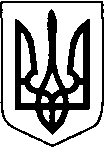 ВОЛИНСЬКА ОБЛАСНА ДЕРЖАВНА АДМІНІСТРАЦІЯУПРАВЛІННЯ ОСВІТИ, НАУКИ ТА МОЛОДІН А К А З24 лютого 2020 року                     м. Луцьк				      № 80Про підсумки ІІ етапу Всеукраїнськогоконкурсу-захисту науково-дослідницькихробіт учнів-членів Волинськоговідділення Малої академії наук Українив 2019-2020 навчальному роціВідповідно до Правил проведення Всеукраїнського конкурсу-захисту науково-дослідницьких робіт учнів-членів Малої академії наук України, затвердженого наказом Міністерства освіти і науки України від 24.03.2014  № 259, зареєстрованих у Міністерстві юстиції України 11 квітня 2014 року за № 407/25184, на виконання Регіональної комплексної програми розвитку освіти Волинської області на 2018-2022 роки, затвердженої рішенням сесії Волинської обласної ради від 18.02.2018 № 18/8, наказу управління освіти, науки та молоді облдержадміністрації від 21.11.2019 № 632 «Про проведення І-ІІ етапів Всеукраїнського конкурсу-захисту науково-дослідницьких робіт учнів-членів Волинського відділення Малої академії наук України у 2019-2020 н.р.», з метою інтелектуального, творчого, духовного розвитку дітей та молоді, створення умов для виявлення і підтримки обдарованих учнів, залучення їх до науково-дослідницької та експериментальної роботи протягом грудня-лютого 2019-2020 навчального року проведено І-ІІ етапи Всеукраїнського конкурсу-захисту науково-дослідницьких робіт учнів-членів Малої академії наук України (далі – конкурс-захист).У І етапі конкурсу-захисту взяли участь 870 слухачів наукових товариств Волинського відділення МАН України.Для участі у ІІ етапі конкурсу-захисту від учнів 8-11 класів закладів освіти області надійшла 461 наукова робота.Учасники конкурсу захищали наукові роботи у 63 секціях та виконували контрольні завдання з 13 базових дисциплін.У роботі журі конкурсу-захисту взяли участь 69 науково-педагогічних працівників зі Східноєвропейського національного університету імені Лесі Українки та Луцького національного технічного університету. Проведено оцінювання науково-дослідницьких робіт, навчальних досягнень учнів із базових дисциплін та захисту робіт учасниками конкурсу.Журі відзначило високий рівень учнівських наукових досліджень,  актуальність та перспективність тематики конкурсних робіт, їх наукову і практичну значимість, високий рівень захисту та презентації наукових доробків.Відповідно до спільного рішення оргкомітету та журі секцій ІІ етапу Всеукраїнського конкурсу-захисту науково-дослідницьких робіт учнів-членів Малої академії наук УкраїниНАКАЗУЮ:1. Визнати переможцями ІІ етапу Всеукраїнського конкурсу-захисту науково-дослідницьких робіт учнів-членів Малої академії наук України у 2019-2020 навчальному році та нагородити дипломами управління освіти, науки та молоді облдержадміністрації школярів (додаток 1).2. Затвердити список переможців ІІ етапу Всеукраїнського конкурсу-захисту науково-дослідницьких робіт учнів-членів МАН України у 2019-2020 навчальному році для участі у ІІІ етапі Всеукраїнського конкурсу-захисту науково-дослідницьких робіт учнів-членів МАН України (додається).3. Нагородити грамотами управління освіти, науки та молоді облдержадміністрації керівників, які підготували переможців ІІ етапу конкурсу-захисту (додаток 2).4. Оголосити подяку начальника управління освіти, науки та молоді Волинської обласної державної адміністрації:1) за активну участь у проведенні обласного етапу конкурсу-захисту членам журі ІІ етапу Всеукраїнського конкурсу-захисту науково-дослідницьких робіт учнів-членів МАН України (додаток 3);2) за забезпечення належних умов для проведення обласного етапу конкурсу-захисту науково-дослідницьких робіт учнів-членів МАН України педагогічним працівникам комунального закладу «Луцький навчально-виховний комплекс № 9 Луцької міської ради» (додаток 4).5. Затвердити аналітично-статистичну довідку про проведення ІІ (обласного) етапу Всеукраїнського конкурсу-захисту науково-дослідницьких робіт учнів-членів Малої академії наук України у 2019-2020 навчальному році, що додається.6. Начальникам управлінь освіти виконкомів міських (міст обласного значення) рад, відділів освіти райдержадміністрацій, головам об’єднаних територіальних громад, керівникам закладів освіти обласного підпорядкування:6.1. Проаналізувати результати проведення ІІ етапу Всеукраїнського конкурсу-захисту та розробити заходи щодо удосконалення науково-дослідницької роботи з обдарованою учнівською молоддю у 2020-2021 н.р.6.2. Обговорити аналітично-статистичну довідку на нарадах керівників закладів загальної середньої  та позашкільної освіти.7. Комунальній установі «Волинська обласна Мала академія наук» (т.в.о. директора Толстіхіна Г.А.):7.1. До 16 березня 2020 року подати документацію та науково-дослідницькі роботи переможців обласного етапу до оргкомітету ІІІ етапу Всеукраїнського конкурсу-захисту науково-дослідницьких робіт учнів-членів МАН України.7.2. Забезпечити підготовку та участь збірної команди області у ІІІ етапі Всеукраїнського конкурсу-захисту науково-дослідницьких робіт учнів-членів МАН України.7.3. Провести протягом 2020 року навчально-методичні семінари для керівників наукових секцій Волинського відділення МАН України.7.4. Посилити співпрацю з об’єднаними територіальними громадами шляхом проведення семінарів та розширення мережі секцій дослідницько-експериментального напряму на базі закладів освіти ОТГ. 8. Контроль за виконанням наказу покласти на заступника начальника- начальника відділу дошкільної, загальної середньої та вищої освіти управління освіти, науки та молоді облдержадміністрації Соломіну Т.І. 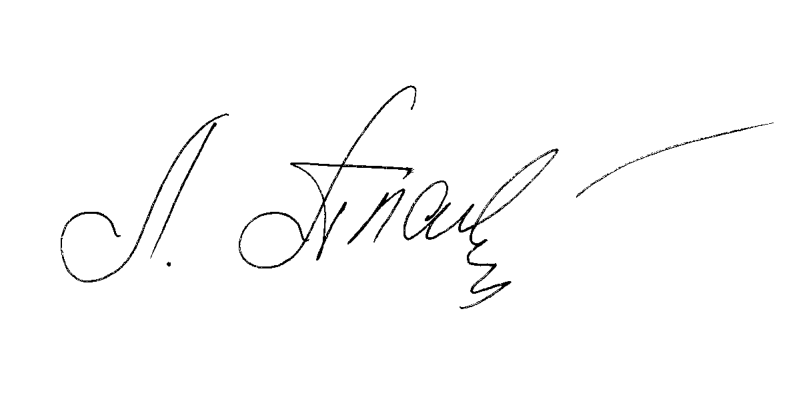 Начальник управління           					Людмила ПЛАХОТНАЛариса Роговська 727 151Галина Толстіхіна 711 693Додаток 1до наказу управління освіти,науки та молоді облдержадміністрації24.02.2020 _№ 80  ПереможціІІ етапу (обласного) Всеукраїнського конкурсу-захисту науково-дослідницьких робіт учнів-членів МАН України 2019-2020 н. р.ЗАТВЕРДЖЕНОНаказ управління освіти,науки та молоді Волинської облдержадміністрації24.02.2020 _№ 80  Список переможцівІІ етапу (обласного) Всеукраїнського конкурсу-захистунауково-дослідницьких робіт учнів-членів МАН України 2019-2020 н. р.для участі у ІІІ етапі Всеукраїнського конкурсу-захисту науково-дослідницьких робіт учнів-членів МАН УкраїниДодаток 2до наказу управління освіти, науки та молоді облдержадміністрації24.02.2020  №   80 Список керівників наукових робіт учнів-переможців обласного етапу Всеукраїнського конкурсу-захисту, яких нагороджено грамотою управління освіти, науки та молоді облдержадміністрації Багно Олена Миколаївна, вчитель біології комунального закладу “Луцький навчально-виховний комплекс №9 Луцької міської ради”;Баран Віктор Миколайович, вчитель біології Волинського наукового ліцею-інтернату Волинської обласної ради;Барановська Людмила Леонідівна, вчитель української мови та літератури комунального закладу «Ковельська міська гімназія імені Олени Пчілки»;Баренблат Олена Петрівна, вчитель біології закладу загальної середньої освіти «Залізницький ліцей імені Івана Пасевича» Любешівської селищної ради Волинської області;Бешта Надія Яківна, вчитель математики комунального закладу “Навчально-виховний комплекс “Загальноосвітня школа І-ІІІ ступеня № 11- ліцей м. Ковеля” Ковельської міської ради Волинської області ”;Бєлкіна-Ковальчук Олена Віталіївна, кандидат педагогічних наук, доцент Східноєвропейського національного університету імені Лесі Українки;Бірук Тетяна Сергіївна, вчитель хімії закладу загальної середньої освіти                        І-ІІІ ступенів №12 м. Ковеля;Богдан Світлана Калениківна, кандидат філологічних наук, професор Східноєвропейського національного університету імені Лесі Українки імені Лесі Українки;Бойко Олена Анатоліївна, вчитель української мови та літератури опорного навчального закладу НВК “Локачинська загальноосвітня школа І-ІІІ ступенів-гімназія”;Букарева Анастасія Анатоліївна, вчитель математики Волинського наукового ліцею-інтернату Волинської обласної ради;Бондар Віталій Олексійович, вчитель історії та правознавства комунального закладу загальної середньої освіти “Луцький ліцей № 27 Луцької міської ради Волинської області»; Бортнік Жанна Іванівна, кандидат філологічних наук, доцент Східноєвропейського національного університету імені Лесі Українки, керівник секції російської мови комунальної установи «Волинська обласна Мала академія наук»;Бортнік Тетяна Павлівна, кандидат сільськогосподарських наук, доцент Східноєвропейського національного університету імені Лесі Українки, керівник гуртків Волинського обласного еколого-натуралістичного центру;Бушев Дмитро Миколайович, кандидат фізико-математичних наук, доцент Східноєвропейського  національного університету імені Лесі Українки;Вавдіюк Наталія Степанівна, доктор економічних наук, професор Луцького національного технічного університету;Ващук Алла Петрівна, вчитель історії загальноосвітньої школи І-ІІІ ступеня с. Мерва Горохівського району Волинської області;Ващук Галина Пархомівна, вчитель української мови та літератури Любомльського ЗЗСО  І-ІІІ ст. №3;Вегера Тетяна Миколаївна, вчитель історії опорного закладу “Загальноосвітня школа І-ІІІ ступенів с. Прилісне” Прилісненської сільської ради ОТГ Маневицького району Волинської області;Велимчаниця Неля Юріївна, вчитель зарубіжної літератури комунального закладу “Ковельська міська гімназія імені Олени Пчілки”;Вербицький Василь Сергійович, керівник гуртків відділення комп’ютерних наук комунальної установи «Волинська обласна Мала академія наук»;Вербич Неоніла Іванівна, вчитель хімії Волинського наукового ліцею-інтернату Волинської обласної ради;Веремчук Валентина Феодосіївна, вчитель біології закладу загальної середньої освіти “Судченський ліцей” Любешівського району;Вілігурський Олег Миколайович, старший викладач кафедри теоретичноїта математичної фізики імені А.В. Свідзинського Східноєвропейського національного університету імені  Лесі Українки;                                  Вітковська Наталія Олексіївна, учитель української мови та літератури Нововолинського наукового ліцею - інтернату Волинської обласної ради; Власюк Мирослава Юріївна, вчитель історії  комунального закладу  “Луцька гімназія № 18 Луцької міської ради Волинської області”;Волошина Тетяна Володимирівна, кандидат фізико-математичних наук, доцент кафедри алгебри та математичного аналізу Східноєвропейського національного університету імені Лесі Українки;Гаврилюк Олександр Никифорович, кандидат історичних наук, доцент Східноєвропейського національного університету імені Лесі Українки;Галабурда Тетяна Віталіївна, вчитель біології Луцького навчально-виховного комплексу  «Загальноосвітня школа І-ІІ ступенів № 24 – технологічний ліцей»;Галян Володимир Володимирович, кандидат фізико-математичних наук, доцент Східноєвропейського національного університету імені Лесі Українки;Гапон Зоя Іванівна, соціальний педагог комунального закладу “Луцький навчально-виховний комплекс № 9 Луцької міської ради”;Геналюк Віталій Адамович, вчитель історії навчально-виховного комплексу «Загальноосвітня школа І-ІІІ ступенів - ліцей» № 1 імені Євгена Шабліовського Камінь-Каширської районної ради Волинської області;Герасимюк Інна Леонідівна, вчитель зарубіжної літератури Луцького навчально-виховного комплексу «Загальноосвітня школаІ-ІІІ ступенів № 22 – ліцей»;Гись Юрій Васильович, вчитель хімії Володимир-Волинського ліцею “Центр освіти” Волинської обласної ради, керівник секції хімії комунальної установи “Волинська обласна Мала академія наук”;Гісь Ігор Володимирович, учитель інформатики комунального закладу “Луцький навчально-виховний комплекс “Гімназія № 14  імені Василя Сухомлинського” Луцької міської ради Волинської області”;Глинська Леся Володимирівна, вчитель біології комунального закладу “навчально-виховний комплекс “загальноосвітня школа І-ІІІ ступеня №13-колегіум“ міста Ковеля“ Ковельської міської ради Волинської області;Гнатюк Тетяна Володимирівна, вчитель математики Володимир-Волинського ліцею «Центр освіти» Волинської обласної ради;Голуб Сергій Миколайович, кандидат сільськогосподарських наук, доцент Східноєвропейського національного університету імені Лесі Українки, керівник секції  агрономії комунальної установи “Волинська обласна Мала академія наук”;Гончарук Світлана Вікторівна, кандидат філологічних наук, доцент Східноєвропейського національного університету імені Лесі Українки, керівник секції  англійської мови  комунальної установи “Волинська обласна Мала академія наук”;Гулай Ольга Іванівна, доктор педагогічних наук, професор кафедри матеріалознавства Луцького національного технічного університету, керівник секції матеріалознавства комунальної установи “Волинська обласна Мала академія наук”;Данилюк Володимир Володимирович, вчитель Володимир-Волинська гімназія імені Олександра Цинкаловського Володимир-Волинської міської ради Волинської області;Денисюк Василь Іванович, кандидат історичних наук, доцент Східноєвропейського національного університету імені Лесі Українки, учитель історії закладу загальної середньої освіти «Луцький ліцей № 27 Луцької міської ради Волинської області»;Дзей Микола Сергійович, вчитель історії Любомльського закладу загальної середньої освіти І-ІІІ ступенів №2 Любомльської міської ради;Дзіковська Юлія Миколаївна, кандидат технічних наук, викладач інформатики Нововолинського електромеханічного коледжу; Дзьобик Єгор Володимирович, асистент кафедри слов'янської філології факультету філології та журналістики Східноєвропейського національного університету імені Лесі Українки, керівник секції польської мови комунальної установи “Волинська обласна Мала академія наук”;Дружук Світлана Володимирівна, вчитель української мови та літератури Освітній опорний заклад навчально-виховний комплекс “Загальноосвітня школа І-ІІІ ступенів - ліцей” с. Зимне Володимир-Волинського району;Дубенський Іван Васильович, вчитель фізики Волинського наукового ліцею-інтернату Волинської обласної ради;Дядіо Наталія Василівна, вчитель біології Володимир-Волинського ліцею “Центр освіти” Волинської обласної ради;Євсюк Олена Анатоліївна, вчитель зарубіжної літератури та російської мови Ковельської спеціалізованої школи І-ІІІ ступенів № 3 імені Лесі Українки;Євтушина Марія Василівна, вчитель історії та правознавства Волинського наукового ліцею-інтернату Волинської обласної ради;Єлісєєва Людмила Володимирівна, кандидат економічних наук, доцент кафедри аналітичної економіки та природокористування Східноєвропейського національного університету імені Лесі Українки, керівник секції економіки   комунальної установи “Волинська обласна Мала академія наук”;Жумик Лідія Володимирівна, вчитель математики Луцького навчально-виховного комплексу «Гімназія № 14 імені В.Сухомлинського» Луцької міської ради Волинської області;Журавльов Олександр Анатолійович, кандидат біологічних наук, доцент Східноєвропейського національного університету імені Лесі Українки;Зек Богдан Миколайович, кандидат історичних наук, провідний науковий співробітник Волинського краєзнавчого музею, керівник секції історії України та історичного краєзнавства комунальної установи “Волинська обласна Мала академія наук”;Зінченко Олександр Павлович, кандидат біологічних наук, доцент Східноєвропейського національного університету імені Лесі Українки;Зінчук Галина Йосифівна, вчитель біології навчально-виховного комплексу «Загальноосвітня школа І-ІІІ ступеня - гімназія» м. Горохів Волинської області;Зубаль Надія Григорівна, психолог комунального закладу «Луцької гімназії № 21 імені Михайла Кравчука Луцької міської ради Волинської області»;Зубко Ірина Миколаївна, вчитель екології опорного навчального закладу Навчально-виховний комплекс “ Локачинська загальноосвітня школаІ-ІІІ ступенів-гімназія”;Іванюк Людмила Миколаївна, кандидат філософських наук, старший викладач  Східноєвропейського національного університету імені Лесі Українки;Іщук Лариса Василівна, вчитель образотворчого мистецтва Ковельської спеціалізованої школи І-ІІІ ступенів №3 імені Лесі Українки Ковельської міської ради Волинської області;Каліш Наталія Миколаївна, учитель інформатики комунального закладу “Луцький навчально-виховний комплекс “Гімназія № 14  імені Василя Сухомлинського” Луцької міської ради Волинської області”;Каліщук Тарас Анатолійович, соціальний педагог навчально-виховного комплексу “Загальноосвітня школа І-ІІІ ступеня - гімназія” смт Стара Вижівка Старовижівського району Волинської області;Капець Майя Петрівна, вчитель історії Волинського наукового ліцею-інтернату Волинської обласної ради;Качинська Тетяна Валеріївна, кандидат біологічних наук, доцент Східноєвропейського національного університету імені Лесі Українки;Кевшин Андрій Григорович, кандидат фізико-математичних наук, доцент Східноєвропейського національного університету імені Лесі Українки;Кирилюк Ольга Анатоліїна, вчитель математики комунального закладу загальної середньої освіти “Луцький ліцей № 27 Луцької міської ради Волинської області»; Кицан Олена Вікторівна, кандидат філологічних наук, доцент Східноєвропейського національного університету імені Лесі Українки, керівник секції зарубіжної літератури комунальної установи «Волинська обласна Мала академія наук»;Кицун Оксана Анатоліївна, практичний психолог комунального закладу «Луцький навчально-виховний комплекс №9 Луцької міської ради”;Клімук Ірина Миколаївна, кандидат філософських наук, керівник секції філософії комунальної установи “Волинська обласна Мала академія наук”;Ковалець Наталія Володимирівна, вчитель хмії закладу загальної середньої освіти «Ліцей №11 м. Ковеля»;Коваль Оксана Миколаївна, вчитель української мови та літератури навчально-виховного комплексу “Загальноосвітня школа І-ІІІ ступеня - гімназія” смт Стара Вижівка Старовижівського району Волинської області;Ковальова Світлана Ярославівна, вчитель інформатики комунального закладу “навчально-виховний комплекс “загальноосвітня школа І-ІІІ ступеня №13-колегіум“ міста Ковеля“ Ковельської міської ради Волинської області;Ковальчук Ігор Романович, кандидат фізико-математичних наук, доцент Східноєвропейського національного університету імені Лесі Українки;Ковальчук Наталія Миколаївна, вчитель української мови та літератури  Волинського наукового ліцею-інтернату Волинської обласної ради;Ковальчук Наталія Сергіївна, вчитель історії навчально-виховного комплексу  «ЗОШ І-ІІІ ступеня – дитячий садок» с. Жиричі Ратнівського району;Козік Наталія Олександрівна, вчитель хімії Володимир-Волинської гімназії імені О. Цинкаловського Володимир-Волинської міської ради Волинської області;Коменда Ольга Іванівна, кандидат мистецтвознавства, методист Волинського коледжу культури і мистецтв імені І.Ф. Стравінського, керівник секції мистецтвознавства комунальної установи «Волинська обласна Мала академія наук»;Компанієць Жанна Іванівна, вчитель англійської мови комунального закладу “Ковельська міська гімназія імені Олени Пчілки”;Корука Ольга Олександрівна, вчитель англійської мови комунального закладу  “Луцька гімназія № 18 Луцької міської ради Волинської області”;Корусь Олена Миколаївна, вчитель зарубіжної літератури опорного закладу загальної середньої освіти І-ІІІ ступенів «Світязький ліцей» Шацької районної ради;Коцун Лариса Олександрівна, кандидат біологічних наук, доцент Східноєвропейського національного університету імені Лесі Українки, керівник гуртка Волинського обласного еколого-натуралістичного центру;Кравчук Наталія Олегівна, кандидат економічних наук, викладач Тернопільського національного економічного університету;Кратік Надія Вікторівна, вчитель української мови та літератури  Волинського наукового ліцею-інтернату Волинської обласної ради;Кривич Олена Сергіївна, вчитель біології Волинського обласного ліцею з посиленою військово-фізичною підготовкою імені Героїв Небесної Сотні;Купрійчук Петро Тарасович, вчитель математики комунального закладу «Ковельська міська гімназія імені Олени Пчілки»Курилюк Інна Петрівна, вчитель біології НВК “загальноосвітня школа І-ІІІ ступеня-дитячий садок” с. Замшани Ратнівського району;Левшонюк Алла Олександрівна, вчитель історії комунального закладу «Луцька  загальноосвітня  школа І-ІІ ступенів №11 – колегіум Луцької міської ради»;Лісовська Тетяна Павлівна, кандидат біологічних наук, доцент, керівник секції селекції та генетики комунальної установи “Волинська обласна   Мала   академія   наук”;Літковець Світлана Василівна, заслужений вчитель України, вчитель хімії Нововолинського наукового ліцею-інтернату Волинської обласної ради;Локайчук Світлана Михайлівна, кандидат філологічних наук, доцент Східноєвропейського національного університету імені Лесі Українки;Лукавий Петро Миколайович, вчитель фізики комунального закладу загальної середньої освіти “Луцький ліцей № 27 Луцької міської ради Волинської області», керівник секції робототехніки комунальної установи “Волинська обласна   Мала   академія   наук”;Луньов Сергій Валентинович, кандидат фізико-математичних наук, доцент кафедри фундаментальних наук  Луцького національного технічного університету, керівник гуртка обласного Центру науково-технічної творчості учнівської молоді;Мазурчук Олена Григорівна., вчитель української мови та літератури Волинського наукового ліцею-інтернату Волинської обласної ради;Мала Оксана Леонідівна, вчитель математики комунального закладу «Луцький навчально-виховний комплекс № 9 Луцької міської ради»;Мартинюк Оксана Миколаївна, кандидат філологічних наук, доцент Східноєвропейського національного університету імені Лесі Українки, керівник секції французької мови комунальної установи «Волинська обласна Мала академія наук»;Мартинюк Олександр Семенович, доктор педагогічних наук, професор кафедри експериментальної фізики та інформаційно-вимірювальних технологій Східноєвропейського національного університету імені Лесі Українки, керівник секції електроніки та приладобудуваннякомунальної установи “Волинська обласна Мала академія наук”;Мельник Оксана Анатоліївна, вчитель хімії закладу загальної середньої освіти «Ліцей №1 м. Ковеля»;Милашевський Олександр Степанович, кандидат історичних наук, молодший науковий співробітник Інституту археології НАН України, керівник секції археології комунальної установи “Волинська обласна Мала академія наук”;Моклиця Андрій Володимирович, кандидат філологічних наук, доцент Східноєвропейського національного університету імені Лесі Українки;Моклиця Марія Василівна, доктор філологічних наук, професор Східноєвропейського національного університету імені Лесі Українки;Моренчук Андрій Анатолійович, кандидат історичних наук, доцент Східноєвропейського національного університету імені Лесі Українки;Мостенець Андрій Володимирович, вчитель фізики комунального закладу “Луцька загальноосвітня школа І-ІІІ ступенів № 13 Луцької міської ради Волинської області”;Музиченко Оксана Семенівна, кандидат біологічних наук, доцент Східноєвропейського національного університету імені Лесі Українки, керівник секції екології комунальної установи “Волинська обласна   Мала   академія   наук”;Нінічук Зоряна Анатоліївна, вчитель навчально-виховного комплексу “Загальноосвітня школа І-ІІІ ступенів №1 – гімназія ім. В.Газіна” смт Ратне;Ніцевич Ольга Сергіївна, вчитель математики комунального закладу «Луцька гімназія № 18 Луцької міської ради Волинської області»Новік Тамара Адамівна, вчитель біології навчально-виховного комплексу “Загальноосвітня школа І-ІІІ ступеня - гімназія” смт Стара Вижівка Старовижівського району Волинської області;Новосад Олексій Володимирович, кандидат фізико-математичних наук, старший викладачкафедри експериментальної фізики та інформаційно-вимірювальних технологій Східноєвропейського національного університету імені Лесі Українки;Огнєва Ірина Володимирівна, вчитель математики комунального закладу “Луцький навчально-виховний комплекс № 26 Луцької міської ради Волинської області”;Оліда Ірина Ярославівна, вчитель математики комунального закладу «Луцький навчально-виховний комплекс № 9 Луцької міської ради»;Омельковець Ярослав Адамович, кандидат біологічних наук, доцент Східноєвропейського національного університету імені Лесі Українки, керівник секції зоології комунальної установи “Волинська обласна Мала академія наук”;Омельчук Тетяна Василівна, вчитель математики комунального закладу «Луцька загальноосвітня школа І-ІІІ ступенів № 23 Луцької міської ради»;Оніщук Катерина Петрівна, вчитель історії штунської загальноосвітньої школи І-ІІІ ступенів Любомльської районної ради Волинської області; Осадца Світлана Дмитрівна, вчитель української мови та літератури опорного навчального закладу «Локачинська загальноосвітня школа І-ІІІ ступенів  – гімназія»; Остренко Надія Миколаївна, вчитель Любомльського закладу загальної середньої освіти  І-ІІІ ступенів № 2;Павлюк Алла Борисівна, кандидат філологічних наук, доцент Східноєвропейського національного університету імені Лесі Українки;Палашевська Мирослава Петрівна, вчитель хімії комунального закладу «Навчально-виховний комплекс «Загальноосвітня школа І-ІІІ ступенів № 13-колегіум» м. Ковеля»;Пастушок Ігор Миколайович, керівник секції робототехніки Ковельської міської гімназії імені Олени Пчілки;Пахолюк Ігор Вадимовач, вчитель хімії опорного освітнього закладу «Навчально-виховний комплекс «Загальноосвітня школа І-ІІІ ступенів - гімназія» смт Голоби», керівник секції хімії комунальної установи “Волинська обласна Мала академія наук”;Пащук Олена Іванівна, вчитель історії загальноосвітньої школи І-ІІІ ступеня №10 міста Ковеля, керівник секції етнології комунальної установи “Волинська обласна Мала академія наук”;Петрук Тетяна Федорівна, вчитель біології Нововолинського наукового ліцею-інтернату Волинської обласної ради;Подзізей Борис Анатолійович, вчитель біології освітнього опорного закладу навчально-виховний комплекс «Загальноосвітня школа І-ІІІ ступенів-ліцей» с. Зимне;Поліщук Наталія Вікторівна, вчитель іспанської мови комунального закладу “Луцька гімназія № 18 Луцької міської ради Волинської області”;Поручинська Тетяна Федорівна, кандидат біологічних наук, доцент  Східноєвропейського національного університету імені Лесі Українки, керівник секції біології людини комунальної установи «Волинська обласна Мала академія наук»;Поручинський Андрій Іванович, кандидат біологічних наук, доцент  Східноєвропейського національного університету імені Лесі Українки;Приходько Олексій Сергійович, кандидат технічних наук, доцент кафедри технічної механіки Луцького національного технічного університету, керівник секції електроніки та приладобудування комунальної установи “Волинська обласна Мала академія наук”;Пріма Дмитро Анатолійович, кандидат педагогічних наук, доцент кафедри методики викладання шкільних предметів Волинського інституту післядипломної педагогічної освіти;Радчук Лілія Олександрівна, вчитель історії та правознавства загальноосвітньої школи І-ІІІ ст. ім. В.К. Липинського с. Затурці Локачинського району Волинської області;Рибка Олена Борисівна, вчитель економіки комунального закладу «Луцький навчально-виховний комплекс№ 9 Луцької міської ради»;Римарчук Емілія Леонтіївна, вчитель опорного закладу загальної середньої освіти «Торчинський ліцей» Луцького району Волинської області;Рись Лариса Федорівна, керівник секції німецької мови комунальної установи “Волинська обласна Мала академія наук”, кандидат філологічних наук, доцент Східноєвропейського національного університету імені Лесі Українки;Рожило Марія Андріївна, кандидат наук із соціальних комунікацій, доцент Східноєвропейського національного університету імені Лесі Українки, керівник секції журналістики комунальної установи «Волинська обласна Мала академія наук»;Романюк Богдан Володимирович, практичний психолог Володимир-Волинського навчально-виховного комплексу «Загальноосвітня школа І-ІІІ ступенів №3 – ліцей» Володимир-Волинської міської ради Волинської області;Романюк Оксана Іванівна, вчитель української мови та літератури Любомльського навчально-виховного комплексу «Загальноосвітня школа  І-ІІІ ступенів – районна гімназія» імені Наталії Ужвій;Рудницька Ольга Борисівна, вчитель української мови та літератури комунального закладу “Луцький навчально-виховний комплекс “Гімназія № 14 імені Василя Сухомлинського” Луцької міської ради Волинської області”;Савчук Олена Миколаївна, вчитель фінансової грамотності Волинського наукового ліцею-інтернату Волинської обласної ради;Садова Світлана Віталіївна, вчитель української мови та літератури опорного закладу навчально-виховного комплексу  «Колківська загальноосвітня школа І-ІІІ ступенів- ліцей»;Саско Олена Іванівна, кандидат юридичних наук, доцент Східноєвропейського національного університету імені Лесі Українки, керівник секції правознавства комунальної установи “Волинська обласна Мала академія наук”;Сахарчук Оксана Ярославівна, вчитель української мови та літератури опорного навчального закладу “НВК “Локачинська загальноосвітня школа І-ІІІ ступенів-гімназія”;Сачков Андрій Миколайович, вчитель географії Володимир-Волинського ліцею “ Центр освіти” Волинської обласної ради;Світач Ольга Василівна, вчитель біології опорного закладу навчально-виховного комплексу “Колківська загальноосвітня школа І-ІІІ ступенів-ліцей”;Сидорук Андрій Миколайович, учитель інформатики опорного закладу навчально-виховного комплексу  «Колківська ЗОШ І-ІІІ ступенів- ліцей»;Сидорук Валентина Андріївна, вчитель економіки комунального закладу  «Луцька загальноосвітня школа І-ІІІ ступенів № 20 Луцької міської ради Волинської області»;Сичук Віктор Анатолійович, кандидат технічних наук, доцент кафедри прикладної механікиЛуцького національного технічного університету, керівник секції технологічних процесів та перспективних технологій комунальної установи “Волинська обласна Мала академія наук”;Сірук Вікторія Григорівна, кандидат філологічних наук, доцент Східноєвропейського національного університету імені Лесі Українки;Сливка Наталія Юріївна, кандидат хімічних наук, доцент Східноєвропейського національного університету імені Лесі Українки;Соколова Вікторія Альбертівна, кандидат філологічних наук, доцент Східноєвропейського національного університету імені Лесі Українки; Ставецька Людмила Анатоліївна, вчитель географії Волинського наукового ліцею-інтернату Волинської обласної ради;Степанченко Майя Василівна, вчитель фізики Володимир-Волинської гімназії імені О. Цинкаловського Володимир-Волинської міської ради Волинської області;Степанюк Микола Іванович, вчитель української мови та літератури Нововолинського ліцею № 8; Судима  В'ячеслав Павлович, вчитель географії Рокинівського навчально-виховного комплексу   Княгининівської сільської радиТарасюк Ніна Адамівна, кандидат географічних наук, доцент Східноєвропейського національного університету імені Лесі Українки, керівник секції географії та ландшафтознавства комунальної установи “Волинська обласна Мала академія наук”;Тарасюк Тетяна Миколаївна, кандидат філологічних наук, доцент Східноєвропейського національного університету імені Лесі Українки, керівник секції української мови комунальної установи «Волинська обласна Мала академія наук»;Татарин Анастасія Устимівна, вчитель фізики комунального закладу “Луцький навчально-виховний комплекс № 26 Луцької міської ради Волинської області”;Титаренко Наталія Олександрівна, вчитель історії опорного закладу “Загальноосвітня школа І-ІІІ ступенів с. Прилісне” Прилісненської сільської ради ОТГ Маневицького району Волинської області;Ткачук Мирослава Михайлівна, вчитель біології Волинського наукового ліцею -інтернату Волинської обласної ради;Федонюк Віталіна Володимирівна, кандидат географічних наук, доцент Луцького національного технічного університету, керівник секції кліматології та метеорології комунальної установи “Волинська обласна Мала академія наук”;Федонюк Микола Ананійович, кандидат географічних наук, доцент Луцького національного технічного університету, керівник секції геології, геохімії та мінералогії комунальної установи “Волинська обласна Мала академія наук”;Федорук Валентина Петрівна, вчитель хімії навчально-виховного комплексу «Загальноосвітня школа І-ІІІ ступенів-гімназія №2» м. Каменя-Каширського Камінь-Каширської районної ради Волинської області;Федорчук-Мороз Валентина Іванівна, кандидат технічних наук, доцент кафедри туризму та цивільної безпеки Луцького національного технічного університету, керівник секції екологічно безпечних технологій та ресурсозбереження комунальної установи “Волинська обласна Мала академія наук”;Федотова Тетяна Володимирівна, кандидат психологічних наук, доцент Східноєвропейського національного університету імені Лесі Українки, керівник секції психології комунальної установи «Волинська обласна Мала академія наук»;Федуник-Яремчук Оксана Володимирівна, кандидат фізико-математичних наук, старший викладач кафедри алгебри та математичного аналізу Східноєвропейського національного університету імені Лесі Українки;Філіпчук Валентина Вікторівна, вчитель хімії загальноосвітньої школи                І-ІІІ ступенів с.Липини Луцького району Волинської області;Форманюк Лариса Миколаївна, вчитель історії Володимир-Волинського ліцею «Центр освіти» Волинської обласної ради;Хвас Юлія Володимирівна, вчитель української мови та літератури Любомльського ЗЗСО І-ІІІ ст. №2;Цьось Юрій Анатолійович, вчитель фізики загальноосвітньої школи І-ІІІступеня с. Любохини Старовижівського району;Цюрик Н.А., вчитель математики навчально-виховного комплексу «Загальноосвітня школа І-ІІІ ступенів-ліцей» №1 імені Євгена Шабліовського Камінь-Каширської районної ради Волинської областіЧепіль Тамара Теофанівна, вчитель зарубіжної літератури Волинського наукового ліцею-інтернату Волинської обласної ради;Чернат Вікторія Богданівна, вчитель історії та правознавства комунального закладу “Луцька гімназія № 4  імені Модеста Левицького Луцької міської ради Волинської області”;Чижевська Лариса Тарасівна, кандидат географічних наук, доцент Східноєвропейського національного університету імені Лесі Українки;Чижук Лілія Андріївна, вчитель географії комунального закладу «Луцька загальноосвітня школа І-ІІІ ступенів №25 Луцької міської ради Волинської області»Чухілевич Ольга Пилипівна, практичний психолог Загальноосвітньої школи        І-ІІІ ступеня с. Піддубці Луцького району Волинської області;Швед Валентина Іванівна, вчитель англійської мови Загальноосвітньої школи  І-ІІІ ступенів с. Стара Лішня Іваничівського району;Шевчук Тетяна Яківна, кандидат біологічних наук, доцент Східноєвропейського національного університету імені Лесі Українки, керівник секції медицини комунальної установи «Волинська обласна Мала академія наук»;Шигорін Павло Павлович, кандидат фізико-математичних наук, доцент Східноєвропейського  національного університету імені Лесі Українки;Шишковська Людмила Григорівна, вчитель біології загальноосвітньої школи       І-ІІІ ступенів №1 імені героя України Андрія Снітка смт Маневичі Маневицького району;Шульгач Сергій Микитович, вчитель географії загальноосвітньої школи              І-ІІІ ступеня № 10 міста Ковеля Волинської області;Шум Юрій Петрович, вчитель інформатики комунального закладу “Луцький навчально-виховний комплекс “загальноосвітня школа І-ІІІ ступенів № 22 – ліцей ” Луцької міської ради Волинської області;Шумська Наталія Володимирівна, вчитель правознавства комунального закладу « Луцький ліцей Луцької міської ради Волинської області»;Шустік Лілія Степанівна, вчитель фізики Нововолинського наукового ліцею-інтернату Волинської обласної ради;Щегельський Тарас Сергійович, керівник гуртків відділення комп’ютерних наук комунальної установи «Волинська обласна Мала академія наук»;Юшак Вікторія Миколаївна, кандидат філологічних наук, старший викладач Східноєвропейського національного університету імені Лесі Українки, керівник секції англійської мови комунальної установи «Волинська обласна Мала академія наук»;Ягенська Галина Василівна, вчитель біології комунального закладу “Луцька  гімназія № 21 імені Михайла Кравчука Луцької міської ради Волинської області”;Янчук Олександр Миколайович, кандидат хімічних наук, доцент Східноєвропейського національного університету імені Лесі Українки.Янчук Світлана Григорівна, вчитель фізики Ковельської спеціалізованої школи І-ІІІ ступенів № 3 імені Лесі УкраїнкиКовельської міської ради Волинської області;Ярош Тетяна Ярославівна, вчитель української мови та літератури Ковельської спеціалізованої школи І- ІІІ ступенів  №3 імені Лесі Українки.Додаток 3до наказу управління освіти, науки та молоді облдержадміністрації24.02.2020  №  80 Список членів журі, яким оголошено подяку начальника управління освіти, науки та молоді облдержадміністраціїБалабуха Наталія Вікторівна, старший викладач кафедри теорії літератури та зарубіжної літератури Східноєвропейського національного університету імені Лесі Українки;Берлач Олександр Павлович, кандидат архітектури, доцент кафедри образотворчого мистецтвознавства факультету культури і мистецтв Східноєвропейського національного університету імені Лесі Українки;Білецька Марія Григорівна, кандидат біологічних наук, доцент кафедри зоології Східноєвропейського національного університету імені Лесі Українки;Боярин Марія Володимирівна, кандидат географічних наук, доцент кафедри екології та охорони навколишнього середовища Східноєвропейського національного університету імені Лесі Українки;Булатецький Віталій Вікторович, кандидат фізико-математичних наук, доцент кафедри прикладної математики та інформатики Східноєвропейського національного університету імені Лесі Українки;Вірна Жанна Петрівна, доктор психологічних наук, професор Східноєвропейського національного університету імені Лесі Українки;Гаврилюк Світлана Віталіївна, доктор історичних наук, професор Східноєвропейського національного університету імені Лесі Українки;Грицевич Юрій Васильович, кандидат філологічних наук,асистент кафедри історії та культури української мови Східноєвропейського національного університету імені Лесі Українки;Громик Юрій Васильович, кандидат філологічних наук, проректор Східноєвропейського національного університету імені Лесі Українки;Данилюк-Терещук Тетяна Ярославівна, старший викладач, завідувач музею Лесі Українки Східноєвропейського національного університету імені Лесі Українки;Дурманенко Олександр Олександрович, кандидат соціологічних наук, доцент, журналіст газети «Волинь нова»;Зінченко Марія Олександрівна, кандидат біологічних наук, доцент кафедри теорії та методики природничо-математичних дисциплін початкової освіти Східноєвропейського національного університету імені Лесі Українки;Кабак Віталій Васильович, кандидат педагогічних наук, доцент  кафедри комп’ютерних наук та інформаційних технологій Луцького національного технічного університету;Кальчук Інна Володимирівна, кандидат фізико-математичних наук, доцент, завідувач кафедри алгебри та математичного аналізуCхідноєвропейського національного університету імені Лесі Українки;Коваль Юрій Васильович, кандидат фізико-математичних наук, завідувач кафедри фундаментальних наук Луцького національного технічного університету;Кузнєцов Ілля Павлович, кандидат біологічних наук, доцент кафедри фізіології людини і тварин Східноєвропейського  національного університету імені Лесі Українки;Малімон Людмила Яківна, кандидат психологічних наук, професор кафедри загальної та соціальної психології факультету психології та соціології Східноєвропейського національного університету імені Лесі Українки;Мартинюк Ярослава Миколаївна, кандидат історичних наук, доцент кафедри інженерної педагогіки, психології та українознавства Луцькогонаціонального технічного університету;Мельник Катерина Вікторівна, кандидат технічних наук, доцент кафедри комп’ютерної інженерії та кібербезпеки Луцького національного технічного університету;Миронюк Лілія Павлівна, кандидат фізико-математичних наук, доцент  кафедри вищої математики та інформатики Cхідноєвропейського національного університету імені Лесі Українки;Міщенко Олена Віталіївна, кандидат географічних наук, доцент кафедри фізичної географії Східноєвропейського національного університету імені Лесі Українки;Моклиця Андрій Володимирович, кандидат філологічних наук, доцент кафедри слов’янської філології Східноєвропейського національного університету імені Лесі Українки;Надольська Валентина Василівна, кандидат історичних наук, доцент кафедри документознавства та музейної справи Східноєвропейського національного університету імені Лесі Українки;Панишко Сергій Дмитрович, кандидат історичних наук, доцент кафедри археології, давньої та середньовічної історії Східноєвропейського національного університету імені Лесі Українки;Піддубний Олексій Михайлович, кандидат фізико-математичних наук, доцент кафедри диференціальних рівнянь і математичної фізики Східноєвропейського національного університету імені Лесі Українки;Піскач Людмила Василівна, кандидат хімічних наук, доцент кафедри неорганічної та фізичної хімії Східноєвропейського національного університету імені Лесі Українки;Разиграєв Олег Володимирович, кандидат історичних наук, доцент кафедри всесвітньої історії Східноєвропейського національного університету імені Лесі Українки;Сахнюк Віктор Євгенович, кандидат фізико-математичних наук, доцент, завідувач  кафедри теоретичної і математичної фізики імені А.В.Свідзинського Східноєвропейського національного університету імені Лесі Українки;Сачук Юрій Володимирович, кандидат фізико-математичних наук, старший викладач кафедри національної безпеки Східноєвропейського національного університету імені Лесі Українки;Семенов Андрій Миколайович, кандидат філософських наук, доцент кафедри філософії та релігієзнавства Східноєвропейського національного університету імені Лесі Українки;Станіслав Ольга Вадимівна, доктор філологічних наук, професор, завідувач   кафедри романських мов та інтерлінгвістики Східноєвропейського національного університету імені Лесі Українки;Стрельбіцька Олена Онуфріївна, кандидат філологічних наук, викладач словесних дисциплін Луцького педагогічного коледжу;Теребус Оксана Леонідівна, кандидат філологічних наук, доцент кафедри соціальних комунікацій Східноєвропейського національного університету імені Лесі Українки.Томашевська Ірина Петрівна, кандидат педагогічних наук, професор кафедри педагогіки факультету педагогічної освіти та соціальної роботи Східноєвропейського національного університету імені Лесі Українки;Усова Оксана Василівна, кандидат біологічних наук, доцент кафедри здоров’я людини та фізичної реабілітації Східноєвропейського національного університету імені Лесі Українки;Федосов Сергій Анатолійович, доктор фізико-математичних наук, професор, завідувач кафедри експериментальної фізики та інформаційно-вимірювальних технологій Східноєвропейського національного університету імені Лесі Українки;Фесюк Василь Олександрович, доктор географічних наук, професор, завідувач кафедри фізичної географії Східноєвропейського національного університету імені Лесі Українки;Черчик Лариса Миколаївна, доктор економічних наук, професор, завідувач кафедри менеджменту Східноєвропейського національного університету імені Лесі Українки;Шаварова Ганна Петрівна, кандидат фізико-математичних наук, доцент кафедри експериментальної фізики та інформаційно-вимірювальних технологій Східноєвропейського національного університету імені Лесі Українки;Шваб Анатолій Георгійович, доктор історичних наук, професор кафедри нової та новітньої історії України Східноєвропейського національного університету імені Лесі Українки;Шепелюк Марія Олександрівна, кандидат сільськогосподарських наук, старший викладач кафедри лісового та садово-паркового господарства  Східноєвропейського національного університету імені Лесі Українки;Якушев Ігор Михайлович, кандидат юридичних наук, професор кафедри цивільно-правових дисциплін юридичного факультету Східноєвропейського національного університету імені Лесі Українки.Додаток 4до наказу управління освіти,науки та молоді облдержадміністрації24.02.2020  №  80 Список педагогів комунального закладу «Луцький навчально-виховний комплекс № 9 Луцької міської ради», яким оголошено подяку начальника управління освіти, науки та молоді облдержадміністраціїДубина Олександр Дмитрович, директор комунального закладу «Луцький навчально-виховний комплекс № 9 Луцької міської ради»,Лігоцька Наталія Петрівна, заступник директора з навчально-виховної роботи комунального закладу «Луцький навчально-виховний комплекс № 9 Луцької міської ради»,Сагайдак Валентина Василівна, заступник директора з навчально-виховної роботи комунального закладу «Луцький навчально-виховний комплекс № 9 Луцької міської ради»,Носалюк Валентина Федорівна, заступник директора з навчально-виховної роботи комунального закладу «Луцький навчально-виховний комплекс № 9 Луцької міської ради»,Волинець Ярослав Юрійович, вчитель інформатики комунального закладу «Луцький навчально-виховний комплекс № 9 Луцької міської ради»,Дубина Дмитро Олександрович, лаборант кабінету інформатики комунального закладу «Луцький навчально-виховний комплекс № 9 Луцької міської ради»,Лабнюк Оксана Михайлівна, вчитель інформатики комунального закладу «Луцький навчально-виховний комплекс № 9 Луцької міської ради»,Воробйова Вікторія Іванівна, вчитель фізики комунального закладу «Луцький навчально-виховний комплекс № 9 Луцької міської ради»,Демчишин Марія Леонідівна, вчитель математики комунального закладу «Луцький навчально-виховний комплекс № 9 Луцької міської ради»;Оліда Ірина Ярославівна, вчитель математики комунального закладу «Луцький навчально-виховний комплекс № 9 Луцької міської ради»,Федорович Тетяна Геннадіївна, вчитель англійської мови комунального закладу «Луцький навчально-виховний комплекс № 9 Луцької міської ради»,Музиченко Андрій Владленович, вчитель хімії комунального закладу «Луцький навчально-виховний комплекс № 9 Луцької міської ради»,Мєдвєдєва Алла Петрівна, вчитель історії комунального закладу «Луцький навчально-виховний комплекс № 9 Луцької міської ради»,Кицун Оксана Анатоліївна, практичний психолог комунального закладу «Луцький навчально-виховний комплекс № 9 Луцької міської ради».№з/пПрізвище, ім’я, по батькові учняМісцеМісцеНазва закладу освітиКласБазова дисциплінаСекція іnternet-технологій та WEB дизайнуСекція іnternet-технологій та WEB дизайнуСекція іnternet-технологій та WEB дизайнуСекція іnternet-технологій та WEB дизайнуСекція іnternet-технологій та WEB дизайнуСекція іnternet-технологій та WEB дизайнуСекція іnternet-технологій та WEB дизайнуСекція іnternet-технологій та WEB дизайнуСекція іnternet-технологій та WEB дизайнуДемчук Назар ІгоровичДемчук Назар ІгоровичІКомунальний заклад “Луцький навчально-виховний комплекс № 9 Луцької міської ради”10математикаКасперський Валентин СергійовичКасперський Валентин СергійовичІІОпорний заклад навчально виховний комплекс “Колківська загальноосвітня школа І-ІІІ ступенів - ліцей” Маневицького району 9математикаЖук Максим ОлеговичЖук Максим ОлеговичІІІКомунальний заклад “Луцький навчально-виховний комплекс “загальноосвітня школа І-ІІІ  ступенів №22-ліцей Луцької міської ради Волинської області”8математикаКосинський Володимир ЕдуардовичКосинський Володимир ЕдуардовичІІІКомунальний заклад “Луцький навчально-виховний комплекс “Гімназія № 14 імені Василя Сухомлинського” Луцької міської ради Волинської області”10математикаШадловський ВладиславАндрійовичШадловський ВладиславАндрійовичІІІКомунальний заклад “Луцький навчально-виховний комплекс “загальноосвітня школа І-ІІІ  ступенів №22-ліцей Луцької міської ради Волинської області”10математикаСекція інформаційних систем, баз даних та систем штучного інтелектуСекція інформаційних систем, баз даних та систем штучного інтелектуСекція інформаційних систем, баз даних та систем штучного інтелектуСекція інформаційних систем, баз даних та систем штучного інтелектуСекція інформаційних систем, баз даних та систем штучного інтелектуСекція інформаційних систем, баз даних та систем штучного інтелектуСекція інформаційних систем, баз даних та систем штучного інтелектуСекція інформаційних систем, баз даних та систем штучного інтелектуСекція інформаційних систем, баз даних та систем штучного інтелектуМельник Ольга ПавлівнаІІКомунальний заклад “Луцька гімназія № 21 імені Михайла Кравчука Луцької міської ради Волинської області”10математикаКубай Дмитро ІвановичІІІІІІКомунальний заклад “Луцький навчально-виховний комплекс “Гімназія № 14 імені Василя Сухомлинського” Луцької міської ради Волинської області”11математикаСекція комп’ютерних систем та мережСекція комп’ютерних систем та мережСекція комп’ютерних систем та мережСекція комп’ютерних систем та мережСекція комп’ютерних систем та мережСекція комп’ютерних систем та мережСекція комп’ютерних систем та мережСекція комп’ютерних систем та мережСекція комп’ютерних систем та мережПастушок Вадим АндрійовичІІКомунальний заклад “Луцький навчально-виховний комплекс “Гімназія № 14 імені Василя Сухомлинського” Луцької міської ради Волинської області”10математикаСекція мультимедійних систем, навчальних та ігрових програмСекція мультимедійних систем, навчальних та ігрових програмСекція мультимедійних систем, навчальних та ігрових програмСекція мультимедійних систем, навчальних та ігрових програмСекція мультимедійних систем, навчальних та ігрових програмСекція мультимедійних систем, навчальних та ігрових програмСекція мультимедійних систем, навчальних та ігрових програмСекція мультимедійних систем, навчальних та ігрових програмСекція мультимедійних систем, навчальних та ігрових програмЮдаков Олександр СтаніславовичІІЛуцька спеціалізована школа І-ІІІ ступенів № 5 Луцької міської ради Волинської області 11математикаЛук’янюк Аріан ОлександровичІІІІІІВолинський науковий ліцей-інтернат Волинської обласної ради9математикаОліщук Сергій ОлександровичІІІІІІКомунальний заклад «навчально-виховний комплекс «загальноосвітня школа І-ІІІ ступеня № 13 – колегіум» міста Ковеля» Ковельської міської ради Волинської області11математикаСекція технологій програмуванняСекція технологій програмуванняСекція технологій програмуванняСекція технологій програмуванняСекція технологій програмуванняСекція технологій програмуванняСекція технологій програмуванняСекція технологій програмуванняСекція технологій програмуванняМатвіїв Анастасія ЮріївнаІІВолинський науковий ліцей-інтернат Волинської обласної ради 10математикаНазаркевич Олексій ЮрійовичІІІІІІВолинський науковий ліцей-інтернат Волинської обласної ради 10математикаСекція екологічно безпечних технологій та ресурсозбереженняСекція екологічно безпечних технологій та ресурсозбереженняСекція екологічно безпечних технологій та ресурсозбереженняСекція екологічно безпечних технологій та ресурсозбереженняСекція екологічно безпечних технологій та ресурсозбереженняСекція екологічно безпечних технологій та ресурсозбереженняСекція екологічно безпечних технологій та ресурсозбереженняСекція екологічно безпечних технологій та ресурсозбереженняСекція екологічно безпечних технологій та ресурсозбереженняТимчук Владислав ВолодимировичІІКомунальний заклад “Луцький навчально-виховний   комплекс № 26   Луцької міської ради Волинської області”11фізикаЗинюк Анастасія РоманівнаІІІІЗОШ І-ІІІ ступеня с. Любохини Старовижівського району9фізикаКисляк Микола МиколайовичІІІІІІКовельська спеціалізована школа І-ІІІ ступенів №3 імені Лесі Українки 9фізикаПастушок Вадим АндрійовичІІІІІІКомунальний заклад “Луцький навчально-виховний комплекс “Гімназія № 14 імені Василя Сухомлинського” Луцької міської ради Волинської області”10математикаСекція науково-технічної творчості та винахідництваСекція науково-технічної творчості та винахідництваСекція науково-технічної творчості та винахідництваСекція науково-технічної творчості та винахідництваСекція науково-технічної творчості та винахідництваСекція науково-технічної творчості та винахідництваСекція науково-технічної творчості та винахідництваСекція науково-технічної творчості та винахідництваСекція науково-технічної творчості та винахідництваФрасоля Богдан РомановичІІНововолинський науковий ліцей-інтернат Волинської обласної ради9фізикаГузюк Георгій ОлександровичІІІІІІВолинський науковий ліцей-інтернат Волинської обласної ради 9фізикаСекція інформаційно-телекомунікаційних систем та технологійСекція інформаційно-телекомунікаційних систем та технологійСекція інформаційно-телекомунікаційних систем та технологійСекція інформаційно-телекомунікаційних систем та технологійСекція інформаційно-телекомунікаційних систем та технологійСекція інформаційно-телекомунікаційних систем та технологійСекція інформаційно-телекомунікаційних систем та технологійСекція інформаційно-телекомунікаційних систем та технологійСекція інформаційно-телекомунікаційних систем та технологійКорпач Назар ІгоровичІІВолинський науковий ліцей-інтернат Волинської обласної ради 9фізикаСекція авіа- та ракетобудування, машинобудування та робототехнікиСекція авіа- та ракетобудування, машинобудування та робототехнікиСекція авіа- та ракетобудування, машинобудування та робототехнікиСекція авіа- та ракетобудування, машинобудування та робототехнікиСекція авіа- та ракетобудування, машинобудування та робототехнікиСекція авіа- та ракетобудування, машинобудування та робототехнікиСекція авіа- та ракетобудування, машинобудування та робототехнікиСекція авіа- та ракетобудування, машинобудування та робототехнікиСекція авіа- та ракетобудування, машинобудування та робототехнікиГрабець Назар БорисовичІІВолинський науковий ліцей-інтернат Волинської обласної ради 11фізикаВолчкович Ярослав ВіталійовичІІІІКомунальний заклад загальної середньої освіти “Луцький ліцей №3 Луцької міської ради Волинської області”11фізикаСекція електроніки та приладобудуванняСекція електроніки та приладобудуванняСекція електроніки та приладобудуванняСекція електроніки та приладобудуванняСекція електроніки та приладобудуванняСекція електроніки та приладобудуванняСекція електроніки та приладобудуванняСекція електроніки та приладобудуванняСекція електроніки та приладобудуванняПриходько Андрій ОлексійовичІІВолинський науковий ліцей-інтернат Волинської обласної ради11фізикаПех Михайло ВасильовичІІІІІІКомунальний заклад “Ковельська міська гімназія імені Олени Пчілки”10фізикаСекція технологічних процесів та перспективних технологійСекція технологічних процесів та перспективних технологійСекція технологічних процесів та перспективних технологійСекція технологічних процесів та перспективних технологійСекція технологічних процесів та перспективних технологійСекція технологічних процесів та перспективних технологійСекція технологічних процесів та перспективних технологійСекція технологічних процесів та перспективних технологійСекція технологічних процесів та перспективних технологійКорецький Олександр СергійовичІІВолинський науковий ліцей-інтернат Волинської обласної ради10фізикаБутеєць Віра ВасилівнаІІІІКомунальний заклад “Луцька загальноосвітня школа І-ІІІ ступенів №13 Луцької міської ради”10фізикаСекція матеріалознавстваСекція матеріалознавстваСекція матеріалознавстваСекція матеріалознавстваСекція матеріалознавстваСекція матеріалознавстваСекція матеріалознавстваСекція матеріалознавстваСекція матеріалознавстваСтепанов Володимир ПетровичІІІІКомунальний заклад “Луцький навчально-виховний   комплекс № 26   Луцької міської ради Волинської області”9фізикаСкорубський Дмитро ІгоровичІІІІІІОпорний заклад загальної середньої освіти “Жидичинський ліцей Жидичинської сільської ради Ківерцівського району Волинської області”10фізикаСекція експериментальної фізикиСекція експериментальної фізикиСекція експериментальної фізикиСекція експериментальної фізикиСекція експериментальної фізикиСекція експериментальної фізикиСекція експериментальної фізикиСекція експериментальної фізикиСекція експериментальної фізикиПішова Поліна ВолодимирівнаІІЛуцька спеціалізована школа   І- ІІІ ступенів № 5 Луцької міської ради Волинської області 11фізикаСоловей Тимофій РомановичІІІІВолинський науковий ліцей-інтернат Волинської обласної ради10фізикаБойко Максим ТарасовичІІІІІІКомунальний заклад “Луцький навчально-виховний комплекс “загальноосвітня школа І-ІІІ ступенів № 22-ліцей” Луцької міської ради Волинської області”9фізикаПайцун Арсен ІгоровичІІІІІІКомунальний заклад “Луцький навчально-виховний комплекс “Гімназія № 14  імені Василя Сухомлинського” Луцької міської ради Волинської області”, вихованець ЦНТТУМ11фізикаСекція теоретичної фізикиСекція теоретичної фізикиСекція теоретичної фізикиСекція теоретичної фізикиСекція теоретичної фізикиСекція теоретичної фізикиСекція теоретичної фізикиСекція теоретичної фізикиСекція теоретичної фізикиЗемцов Георгій ОлексійовичІІНововолинський науковий ліцей-інтернат Волинської обласної ради11фізикаКорпач Назар ІгоровичІІІІВолинський науковий ліцей-інтернат Волинської обласної ради9фізикаСекція астрономії та астрофізикиСекція астрономії та астрофізикиСекція астрономії та астрофізикиСекція астрономії та астрофізикиСекція астрономії та астрофізикиСекція астрономії та астрофізикиСекція астрономії та астрофізикиСекція астрономії та астрофізикиСекція астрономії та астрофізикиПоплавський Ярослав СергійовичІІІІІІВолинський науковий ліцей-інтернат Волинської обласної ради11фізикаСекція аерофізики та космічних дослідженьСекція аерофізики та космічних дослідженьСекція аерофізики та космічних дослідженьСекція аерофізики та космічних дослідженьСекція аерофізики та космічних дослідженьСекція аерофізики та космічних дослідженьСекція аерофізики та космічних дослідженьСекція аерофізики та космічних дослідженьСекція аерофізики та космічних дослідженьПриходько Андрій ОлексійовичІІВолинський науковий ліцей-інтернат Волинської обласної ради11фізикаСекція математикиСекція математикиСекція математикиСекція математикиСекція математикиСекція математикиСекція математикиСекція математикиСекція математикиЛугінін Богдан АндрійовичІІКомунальний заклад «Луцький навчально-виховний комплекс «Гімназія № 14  імені Василя Сухомлинського» Луцької міської ради Волинської області»11математикаГубалюк Анастасія МиколаївнаІІІІВолинський науковий ліцей-інтернат Волинської обласної ради10математикаШаповал Віталій СергійовичІІІІІІКомунальний заклад «Луцька загальноосвітня школа І-ІІІ ступенів№ 23 Луцької міської ради»9математикаСтасюк Ілля ВікторовичІІІІІІКомунальний заклад «Ковельська міська гімназія імені Олени Пчілки»11математикаСтудницький Матвій АндрійовичІІІІІІКомунальний заклад загальної середньої освіти «Луцький ліцей №27 Луцької міської ради Волинської області»10математикаСекція прикладної математикиСекція прикладної математикиСекція прикладної математикиСекція прикладної математикиСекція прикладної математикиСекція прикладної математикиСекція прикладної математикиСекція прикладної математикиСекція прикладної математикиСоколова Тетяна ІгорівнаІІКомунальний заклад «Луцький навчально-виховний комплекс № 9 Луцької міської ради»10математикаДем’яник Дмитро МиколайовичІІІІКомунальний заклад «Навчально-виховний комплекс «Загальноосвітня школа І-ІІІ ступеня № 11- ліцей м. Ковеля» Ковельської міської ради Волинської області»11математика.Падалюк Анастасія МиколаївнаІІІІВолинський науковий ліцей-інтернат Волинської обласної ради11математикаМороз Антоніна АнатоліївнаІІІІІІВолодимир-Волинський ліцей «Центр освіти» Волинської обласної ради11математикаКутова Вероніка ВалеріївнаІІІІІІКомунальний заклад «Луцька гімназія №18 Луцької міської ради Волинської області»9математикаСекція математичного моделюванняСекція математичного моделюванняСекція математичного моделюванняСекція математичного моделюванняСекція математичного моделюванняСекція математичного моделюванняСекція математичного моделюванняСекція математичного моделюванняСекція математичного моделюванняКраїло Оксана ОлександрівнаІІКомунальний заклад «Луцький навчально-виховний комплекс № 9 Луцької міської ради»10математикаМотлюк Марк ПетровичІІІІІІНавчально-виховний комплекс «Загальноосвітня школа І-ІІІ ступенів-ліцей» №1 імені Євгена Шабліовського Камінь-Каширської районної ради Волинської області10математикаСекція фінансів, грошового обігу і кредитуСекція фінансів, грошового обігу і кредитуСекція фінансів, грошового обігу і кредитуСекція фінансів, грошового обігу і кредитуСекція фінансів, грошового обігу і кредитуСекція фінансів, грошового обігу і кредитуСекція фінансів, грошового обігу і кредитуСекція фінансів, грошового обігу і кредитуСекція фінансів, грошового обігу і кредитуКолб Яна АнатоліївнаІІІІКомунальний заклад «Луцький навчально-виховний комплекс № 9 Луцької міської ради»10математикаНикитюк Єлизавета ІгорівнаІІІІІІКомунальний заклад «Луцька гімназія №18 Луцької міської ради Волинської області»10математикаФедорчук Іванна СергіївнаІІІІІІКомунальний заклад «Луцька загальноосвітня школа І-ІІІ ступенів №20 Луцької міської ради Волинської області»9математикаМельник Дмитро СергійовичІІІІІІВолинський науковий ліцей-інтернат Волинської обласної ради11математикаСекція мікроекономіки та макроекономікиСекція мікроекономіки та макроекономікиСекція мікроекономіки та макроекономікиСекція мікроекономіки та макроекономікиСекція мікроекономіки та макроекономікиСекція мікроекономіки та макроекономікиСекція мікроекономіки та макроекономікиСекція мікроекономіки та макроекономікиСекція мікроекономіки та макроекономікиЛабнюк Анна ГригорівнаІІКомунальний заклад «Луцький навчально-виховний комплекс № 9 Луцької міської ради»10математикаСолодуха Зоряна ІванівнаІІІІНововолинський науковий ліцей-інтернат Волинської обласної ради11математикаСекція економічної теорії та історії економічної думкиСекція економічної теорії та історії економічної думкиСекція економічної теорії та історії економічної думкиСекція економічної теорії та історії економічної думкиСекція економічної теорії та історії економічної думкиСекція економічної теорії та історії економічної думкиСекція економічної теорії та історії економічної думкиСекція економічної теорії та історії економічної думкиСекція економічної теорії та історії економічної думкиПриймак Аріана ЮріївнаІІКомунальний заклад «Луцький навчально-виховний комплекс № 9 Луцької міської ради»10математикаСекція хіміїСекція хіміїСекція хіміїСекція хіміїСекція хіміїСекція хіміїСекція хіміїСекція хіміїСекція хіміїКоцюбчик Роман ІгоровичІІЗаклад загальної середньої освіти І-ІІІ ступенів № 12 міста Ковеля11хіміяПавлюк Богдан МиколайовичІІІІВолодимир-Волинський ліцей «Центр освіти» Волинської обласної ради9хіміяЧубок Андрій ВолодимировичІІІІНововолинський науковий ліцей-інтернат Волинської обласної ради11хіміяСергієнко Юрій МихайловичІІІІКомунальний заклад Луцька загальноосвітня школа І-ІІІ ступенів №17 Луцької міської ради 11хіміяЮхимчук Анастасія ОлегівнаІІІІІІКомунальний заклад «Луцька гімназія № 21 імені Михайла Кравчука Луцької міської ради Волинської області»10хіміяВелимчаниця Іван ІвановичІІІІІІВолинський науковий ліцей-інтернат Волинської обласної ради10хіміяПасієвич Дмитро ЮрійовичІІІІІІВолодимир-Волинський ліцей «Центр освіти» Волинської обласної ради8хіміяТкачук Наталія СергіївнаІІІІІІОпорний освітній заклад «Навчально-виховний комплекс «Загальноосвітня школа І - ІІІ ступенів – гімназія» смт Голоби"9хіміяСекція загальної біологіїСекція загальної біологіїСекція загальної біологіїСекція загальної біологіїСекція загальної біологіїСекція загальної біологіїСекція загальної біологіїСекція загальної біологіїСекція загальної біологіїКорець Катерина ПетрівнаІІВолинський науковий ліцей-інтернат Волинської обласної ради, вихованка ВОЕНЦ11біологіяЛіпко Вікторія ВіталіївнаІІІІВолодимир-Волинський ліцей «Центр освіти» Волинської обласної ради11біологіяСекція біології людиниСекція біології людиниСекція біології людиниСекція біології людиниСекція біології людиниСекція біології людиниСекція біології людиниСекція біології людиниСекція біології людиниШевчук АнгелінаБогданівнаІІКомунальний заклад «Луцький навчально-виховний комплекс загальноосвітня школа  І-ІІ ступенів 
№ 10 - професійний ліцей Луцької міської ради»11біологіяУсік Зореслав СергійовичІІІІЛуцький навчально-виховний комплекс «Загальноосвітня школа І-ІІ ступенів №24 - технологічний ліцей»10біологіяКогут Ілона СергіївнаІІІІКомунальний заклад «Луцька гімназія № 21 імені Михайла Кравчука Луцької міської ради Волинської області»10біологіяСисоєва Юлія ІванівнаІІІІІІКомунальний заклад «Луцький навчально-виховний комплекс загальноосвітня школа І-ІІ ступенів № 7 - природничий ліцей» Луцької міської ради Волинської області11біологіяКозакевич Діана ВадимівнаІІІІІІВолинський обласний ліцейз посиленою військово-фізичною підготовкою імені Героїв Небесної Сотні11біологіяГрицан Юлія МиколаївнаІІІІІІОпорний заклад загальної середньої освіти «Торчинський ліцей Торчинської селищної ради»10біологіяСекція медициниСекція медициниСекція медициниСекція медициниСекція медициниСекція медициниСекція медициниСекція медициниСекція медициниХабазняк ВладиславКостянтиновичІІКомунальний заклад«Луцькийнавчально-виховний комплекс№ 9 Луцької міської ради»11біологіяЧерниш Олександра ОлегівнаІІІІЛуцька спеціалізована школа І-ІІІ ступенів №1 Луцької міської ради Волинської області11біологіяАндрійчук Ярослав ІгоровичІІІІЛуцька спеціалізована школа І-ІІІ ступенів №1 Луцької міської ради Волинської області9біологіяФорманюк Оксана ІгорівнаІІІІІІВолодимир-Волинський ліцей «Центр освіти» Волинської обласної ради11біологіяАнтонюк Катерина АндріївнаІІІІІІКомунальний заклад«Луцькийнавчально-виховний комплекс№ 9 Луцької міської ради»10біологіяСекція зоології, ботанікиСекція зоології, ботанікиСекція зоології, ботанікиСекція зоології, ботанікиСекція зоології, ботанікиСекція зоології, ботанікиСекція зоології, ботанікиСекція зоології, ботанікиСекція зоології, ботанікиШуляка Максим ІгоровичІІВолинський науковий ліцей-інтернат Волинської обласної ради11біологіяКиричук Андрій АндрійовичІІІІКомунальний заклад «Луцька гімназія № 21  імені Михайла Кравчука Луцької міської ради Волинської області»10біологіяШевчук Яна ІванівнаІІІІВолодимир-Волинський ліцей «Центр освіти» Волинської обласної ради10біологіяМикинтин Юстина ВасилівнаІІІІІІОсвітній опорний заклад навчально-виховний комплекс «Загальноосвітня школа І-ІІІ ступенів – ліцей» с. Зимне10біологіяІвашко Олена ОлегівнаІІІІІІНавчально-виховний комплекс «загальноосвітня школа І-ІІІ ступеня-гімназія» м. Горохів Волинської області10біологіяДеркачук Олександр АнатолійовичІІІІІІКомунальний заклад «навчально-виховний комплекс «загальноосвітня школа І-ІІІ ступеня № 13 – колегіум» міста Ковеля» Ковельської міської ради Волинської області10біологіяСекція валеологіїСекція валеологіїСекція валеологіїСекція валеологіїСекція валеологіїСекція валеологіїСекція валеологіїСекція валеологіїСекція валеологіїКорнійчук Юлія ВадимівнаІІЛуцька спеціалізована школа І-ІІІ ступенів №1 Луцької міської ради Волинської області11біологіяКлімчук Ілля ВолодимировичІІІІЗаклад загальної середньої освіти «Ліцей №1 м.Ковеля»10хіміяХотинець Дар’я ОлександрівнаІІІІІІЗаклад загальної середньої освіти «Ліцей №11 м.Ковеля»9хіміяКлименко Арсен СтаніславовичІІІІІІЗагальноосвітня школа І-ІІІ ступенів №1 імені Героя України Андрія Снітка смт Маневичі Маневицького району Волинської області11біологіяСекція психологіїСекція психологіїСекція психологіїСекція психологіїСекція психологіїСекція психологіїСекція психологіїСекція психологіїСекція психологіїКорнійчук ЮліяВадимівнаІІЛуцька спеціалізована школа І-ІІІ ступенів № 1 Луцької міської ради Волинської області 11біологіяТкачук ОлександраПетрівнаІІІІКомунальний заклад«Луцькийнавчально-виховний комплекс№ 9 Луцької міської ради»10біологіяАртемук Владислава ВікторівнаІІІІКомунальний заклад «Луцька гімназія № 21 імені Михайла Кравчука Луцької міської ради Волинської області»10біологіяДомарацька Олександра РоманівнаІІІІІІКомунальний заклад «Луцька гімназія № 21 імені Михайла Кравчука Луцької міської ради Волинської області»10біологіяДудик Дарія АнатоліївнаІІІІІІВолодимир-Волинський навчально-виховний комплекс «Загальноосвітня школа І-ІІІ ступенів №3 – ліцей» Володимир-Волинської міської ради Волинської області10iсторія УкраїниСекція екологіїСекція екологіїСекція екологіїСекція екологіїСекція екологіїСекція екологіїСекція екологіїСекція екологіїСекція екологіїСабін Соломія ГригорівнаІІКомунальний заклад “Луцька гімназія № 21 імені Михайла Кравчука Луцької міської ради Волинської області”11біологіяМохір Софія ПетрівнаІІІІКомунальний заклад «Луцька загальноосвітня школа І-ІІІ ступенів №25 Луцької міської ради Волинської області»11українська моваНаумчук Марія СергіївнаІІІІОсвітній опорний заклад навчально-виховний комплекс “Загальноосвітня школа І-ІІІ ступенів - ліцей” с. Зимне Володимир-Волинського району10біологіяКотюк Марія ВолодимирівнаІІІІІІКомунальний заклад “Луцька гімназія № 21 імені Михайла Кравчука Луцької міської ради Волинської області”9біологіяСафатюк Анастасія ЮріївнаІІІІІІВолинський обласний ліцей з посиленою військово-фізичною підготовкоюімені Героїв Небесної Сотні11біологіяСус Ірина ВіталіївнаІІІІІІНавчально-виховний комплекс "Загальноосвітня школа І-ІІІ ступенів-гімназія" №2 м. Каменя-Каширського Камінь-Каширської районної ради Волинської області11хіміяЯрмолюк Максим РомановичІІІІІІВолинський науковий ліцей-інтернат Волинської обласної ради10біологіяПуц Вікторія АндріївнаІІІІІІОсвітній опорний заклад навчально-виховний комплекс “Загальноосвітня школа І-ІІІ ступенів - ліцей” с. Зимне  Володимир-Волинського району 10біологіяГерасимюк Вікторія МихайлівнаІІІІІІЗагальноосвітня школа І-ІІІ ступеня с. Липини Луцького району Волинської області9хіміяСекція охорони довкілля та раціонального природокористуванняСекція охорони довкілля та раціонального природокористуванняСекція охорони довкілля та раціонального природокористуванняСекція охорони довкілля та раціонального природокористуванняСекція охорони довкілля та раціонального природокористуванняСекція охорони довкілля та раціонального природокористуванняСекція охорони довкілля та раціонального природокористуванняСекція охорони довкілля та раціонального природокористуванняСекція охорони довкілля та раціонального природокористування1Балашова Валерія ОлександрівнаІІКомунальний заклад “Луцькийнавчально-виховний комплекс№ 9 Луцької міської ради”, вихованка ВОЕНЦ10біологія1Васейко Тетяна МиколаївнаІІІІОсвітній опорний заклад навчально-виховний комплекс “Загальноосвітня школа І-ІІІ ступенів - ліцей” с. Зимне Володимир-Волинського району 10біологія1Омельченко Георгій СергійовичІІІІВолодимир-Волинська гімназія імені Олександра Цинкаловського Володимир-Волинської міської ради 11хімія1Гелюта Валентина ВікторівнаІІІІІІКомунальний заклад “Луцька гімназія № 21   імені Михайла Кравчука Луцької міської ради Волинської області”11біологія1Савчук Катерина АндріївнаІІІІІІНавчально-виховний комплекс “Загальноосвітня школа  І-ІІІ ступеня - гімназія”смт Стара Вижівка Старовижівського району Волинської області11біологія0Мартинюк Соломія ПетрівнаІІІІІІОпорний навчальний закладНавчально-виховний комплекс “Локачинська загальноосвітня школа І-ІІІ ступенів-гімназія”11біологіяСекція лісознавстваСекція лісознавстваСекція лісознавстваСекція лісознавстваСекція лісознавстваСекція лісознавстваСекція лісознавстваСекція лісознавстваСекція лісознавства1Корнелюк Оксана АнатоліївнаІІНавчально-виховний комплекс “Загальноосвітня школа І-ІІІ ступеня - дитячий садок” с. ЗамшаниРатнівського району11біологія1Крупська Поліна ВіталіївнаІІІІКомунальний заклад “Луцька гімназія № 21   імені Михайла Кравчука Луцької міської ради Волинської області”, вихованка ВОЕНЦ10біологія1Касперський Давид СергійовичІІІІІІОпорний заклад навчально виховний комплекс “Колківська загальноосвітня школа І-ІІІ ступенів - ліцей” Маневицького району11біологіяБас Андрій ВалерійовичІІІІІІЗаклад загальної середньої освіти "Залізницький ліцей ім. І. Пасевича" Любешівської селищної ради Волинської області11біологіяСекція агрономіїСекція агрономіїСекція агрономіїСекція агрономіїСекція агрономіїСекція агрономіїСекція агрономіїСекція агрономіїСекція агрономії1Левкович Ірина РоманівнаЛевкович Ірина РоманівнаІКомунальний заклад “Луцький навчально-виховний комплекс “Гімназія № 14  імені Василя Сухомлинського” Луцької міської ради Волинської області”11біологія1Зарадюк Марія ОлегівнаЗарадюк Марія ОлегівнаІІКомунальний заклад “Луцький навчально-виховний комплекс “Гімназія № 14  імені Василя Сухомлинського” Луцької міської ради Волинської області”10біологія1Самойліч Юлія МиколаївнаСамойліч Юлія МиколаївнаІІІКомунальний заклад “Луцький навчально-виховний комплекс № 9 Луцької міської ради”, вихованка ВОЕНЦ9біологія1Гудько Марія ВолодимирівнаГудько Марія ВолодимирівнаІІІЗаклад загальної середньої освіти "Судченський ліцей" Любешівської селищної ради Волинської області10біологіяСекція селекції та генетикиСекція селекції та генетикиСекція селекції та генетикиСекція селекції та генетикиСекція селекції та генетикиСекція селекції та генетикиСекція селекції та генетикиСекція селекції та генетикиСекція селекції та генетики1Куцевич Антон АндрійовичІІВолинський науковий ліцей-інтернат Волинської обласної ради11біологія1Зубашенко Богдана ЮріївнаІІІІКомунальний заклад “Луцька гімназія № 21 імені Михайла Кравчука Луцької міської ради Волинської області”11біологія1Жулковська Злата ЮріївнаІІІІІІКомунальний заклад “Луцькийнавчально-виховний комплекс№ 9 Луцької міської ради”, вихованка ВОЕНЦ11біологіяСекція ветеринарії та зоотехніїСекція ветеринарії та зоотехніїСекція ветеринарії та зоотехніїСекція ветеринарії та зоотехніїСекція ветеринарії та зоотехніїСекція ветеринарії та зоотехніїСекція ветеринарії та зоотехніїСекція ветеринарії та зоотехніїСекція ветеринарії та зоотехніїСеменова Соломія ОлександрівнаІІКомунальний заклад “Луцька гімназія № 21  імені Михайла Кравчука Луцької міської ради Волинської області”10біологіяМельник Соломія АндріївнаІІІІКомунальний заклад “Луцька гімназія № 21 імені Михайла Кравчука Луцької міської ради Волинської області”9біологіяЛупанов Денис ВалерійовичІІІІНововолинський науковий ліцей-інтернат Волинської обласної ради11біологіяІванова Богдана ОлександрівнаІІІІІІНавчально-виховний комплекс “Загальноосвітня школа  І-ІІІ ступеня - гімназія”смт Стара Вижівка Старовижівського району Волинської області8біологіяСекція історії УкраїниСекція історії УкраїниСекція історії УкраїниСекція історії УкраїниСекція історії УкраїниСекція історії УкраїниСекція історії УкраїниСекція історії УкраїниСекція історії України1Студницький Матвій АндрійовичІІКомунальний заклад загальної середньої освіти "Луцький ліцей №27 Луцької міської ради Волинської області"10історія України1Панько Вадим ОлександровичІІІІКомунальний заклад "Луцька гімназія №18 Луцької міської ради Волинської області"11історія України1Неродик Ірина АнатоліївнаІІІІОпорний заклад "Загальноосвітня школа І-ІІІ ступенів с, Прилісне" Маневицького району Волинської області11історія України1Жолоб Ангеліна ВалентинівнаІІІІІІНавчально-виховний комплекс "Загальноосвітня школа І-ІІІ ступеня-дитячий садок" с.Жиричі Ратнівського району10історія України1Бохонюк Анастасія АндріївнаІІІІІІКомунальний заклад "Луцький навчально-виховний комплекс “загальноосвітня школа І-ІІІ ступенів №22 – ліцей Луцької міської ради Волинської області"11історія України1Невар Соломія АнатоліївнаІІІІІІОпорний заклад "Загальноосвітня школа І-ІІІ ступенів с. Прилісне" Маневицького району Волинської області11історія УкраїниСекція археологіїСекція археологіїСекція археологіїСекція археологіїСекція археологіїСекція археологіїСекція археологіїСекція археологіїСекція археології1Самчук Юрій ЕдуардовичІІКомунальний заклад “Луцький навчально-виховний комплекс “Гімназія № 14  імені Василя Сухомлинського” Луцької міської ради Волинської області”10історія УкраїниСекція історичного краєзнавстваСекція історичного краєзнавстваСекція історичного краєзнавстваСекція історичного краєзнавстваСекція історичного краєзнавстваСекція історичного краєзнавстваСекція історичного краєзнавстваСекція історичного краєзнавстваСекція історичного краєзнавства1Мельник Роман ОлеговичІІВолинський науковий ліцей-інтернат Волинської обласної ради10історія України1Ярош Максим ВадимовичІІІІВолодимир-Волинська гімназія імені Олександра Цинкаловського Володимир-Волинської міської ради Волинської області10історія України1Шевчук Яна ІванівнаІІІІВолодимир-Волинський ліцей "Центр освіти" Волинської обласної ради10історія України1Штемпель Аліна ВасилівнаІІІІОпорний заклад загальної середньої освіти І-ІІІ ступенів "Світязький ліцей" Шацької районної ради10історія України1Романчук Крістіна ОлександрівнаІІІІКомунальний заклад "Луцька загальноосвітня школа І-ІІ ступенів № 11 - колегіум Луцької міської ради"11історія України1Бунда Андрій МихайловичІІІІІІзагальноосвітня школа І-ІІІ ступеня с. Мерва Горохівського району Волинської області9історія України1Романюк Андрій ПетровичІІІІІІЛуцький навчально-виховний комплекс "Загальноосвітня школа І-ІІ ступенів №24 - технологічний ліцей"9історія України1Невар Іванна СергіївнаІІІІІІОпорний заклад “Загальноосвітня школаІ-ІІІ ступенів с. Прилісне” Прилісненської сільської ради ОТГ Маневицького району Волинської області 11історія України1Коніщук Вікторія ВасилівнаІІІІІІЛюбомльський заклад загальної середньої освіти І-ІІІ ступенів №2 Любомльської міської ради11історія УкраїниСекція етнологіїСекція етнологіїСекція етнологіїСекція етнологіїСекція етнологіїСекція етнологіїСекція етнологіїСекція етнологіїСекція етнології1Чак Анастасія ІгорівнаІІЗагальноосвітня школа І-ІІІ ступеня № 10 міста Ковеля11історія України1Павлюк Юлія МиколаївнаІІІІНавчально-виховний комплекс “Загальноосвітня школа  І-ІІІ ступеня - гімназія”смт Стара Вижівка Старовижівського району Волинської області11історія України1Пікула Дарина ВікторівнаІІІІШтунська загальноосвітня школа І-ІІІ ступенів Любомльської районної ради Волинської області10історія України1Швець Катерина СергіївнаІІІІІІОпорний заклад “Загальноосвітня школаІ-ІІІ ступенів с. Прилісне” Прилісненської сільської ради ОТГ Маневицького району 10історія УкраїниСекція всесвітньої історіїСекція всесвітньої історіїСекція всесвітньої історіїСекція всесвітньої історіїСекція всесвітньої історіїСекція всесвітньої історіїСекція всесвітньої історіїСекція всесвітньої історіїСекція всесвітньої історії1Марчук Андрій СергійовичІІЗагальноосвітня школа І - ІІІ ступеня с. Гірка Полонка Луцького району Волинської області10історія України1Шишко Сергій ЮрійовичІІІІВолинський науковий ліцей-інтернат Волинської обласної ради9історія України1Горбачова Дарина СергіївнаІІІІІІКомунальний заклад "Луцька гімназія №4 імені Модеста Левицького Луцької міської ради Волинської області"10історія України1Михальчук Анна МиколаївнаІІІІІІНВК "ЗОШ І-ІІІ ступеня №1 - гімназія ім. В.Газіна" смт Ратне11історія УкраїниСекція філософіїСекція філософіїСекція філософіїСекція філософіїСекція філософіїСекція філософіїСекція філософіїСекція філософіїСекція філософії1Терпіль АнастасіяОлександрівнаІІІІКомунальний заклад “Луцький навчально-виховний комплекс № 9 Луцької міської ради”11історія України1Іллічова Анастасія АндріївнаІІІІІІКовельська спеціалізована школа І-ІІІ ступенів № 3  імені Лесі Українки 11історія УкраїниСекція соціологіїСекція соціологіїСекція соціологіїСекція соціологіїСекція соціологіїСекція соціологіїСекція соціологіїСекція соціологіїСекція соціології1Козак Марія РусланівнаІІКомунальний заклад “Луцький навчально-виховний комплекс № 9 Луцької міської ради”11історія України1Кулікова Світлана ОлександрівнаІІІІНововолинська загальноосвітня школа І-ІІІ ступенів №7 Нововолинської міської ради Волинської області11історія України1Дричик Дарія МиколаївнаІІІІІІНавчально-виховний комплекс “Загальноосвітня школа  І-ІІІ ступеня - гімназія”смт Стара Вижівка Старовижівського району Волинської області10історія УкраїниСекція педагогікиСекція педагогікиСекція педагогікиСекція педагогікиСекція педагогікиСекція педагогікиСекція педагогікиСекція педагогікиСекція педагогіки1Лайтер Анастасія СеменівнаІІЗагальноосвітня школа І-ІІІ ступеня с. Піддубці Луцького району Волинської області11українська мова та література1Касьян Анна ОлександрівнаІІІІКомунальний заклад “Луцький навчально-виховний комплекс № 9 Луцької міської ради”10українська мова та літератураСорокіна Марія ІгорівнаІІІІКомунальний заклад "навчально-виховний комплекс "загальноосвітня школа І-ІІІ ступеня № 13 - колегіум" міста Ковеля" Ковельської міської ради Волинської області10українська мова та літератураЦіщик Софія ВасилівнаІІІІІІНавчально-виховний комплекс “Загальноосвітня школа  І-ІІІ ступеня - гімназія”смт Стара Вижівка Старовижівського району Волинської області11українська мова та літератураДанилюк Анастасія АндріївнаІІІІІІВолинський науковий ліцей-інтернат Волинської обласної ради9українська мова та літератураСекція журналістикиСекція журналістикиСекція журналістикиСекція журналістикиСекція журналістикиСекція журналістикиСекція журналістикиСекція журналістикиСекція журналістики1Козуб Дарина БогданівнаІІКомунальний заклад “Луцький навчально-виховний комплекс № 9 Луцької міської ради”11українська мова та література1Марчук Роман СергійовичІІІІЗагальноосвітня школа І - ІІІ ступеня с. Гірка Полонка Луцького району Волинської області10українська мова та література1Лис Неля АндріївнаІІІІНововолинський науковий ліцей-інтернат Волинської обласної ради11українська мова та література1Риванчук Анна СергіївнаІІІІІІОпорний навчальний заклад "Навчально-виховний комплекс "Локачинська загальноосвітня школа І-ІІІ ступенів-гімназія"10українська мова та література1Камінський Роман ІгоровичІІІІІІКомунальний заклад “Луцький навчально-виховний комплекс № 9 Луцької міської ради”10українська мова та література1Петрук Соломія ВалентинівнаІІІІІІКомунальний заклад "Луцька загальноосвітня школа І-ІІІ ступенів № 2 Луцької міської ради Волинської області"10українська мова та літератураШнит Ольга ТарасівнаІІІІІІВолинський науковий ліцей-інтернат Волинської обласної ради10українська мова та літератураЯрош Ярослава МихайлівнаІІІІІІКовельська спеціалізована школа І-ІІІ ступенів №3 ім. Лесі Українки Ковельської міської ради Волинської області10українська мова та літератураСекція теології, релігієзнавства та історії релігіїСекція теології, релігієзнавства та історії релігіїСекція теології, релігієзнавства та історії релігіїСекція теології, релігієзнавства та історії релігіїСекція теології, релігієзнавства та історії релігіїСекція теології, релігієзнавства та історії релігіїСекція теології, релігієзнавства та історії релігіїСекція теології, релігієзнавства та історії релігіїСекція теології, релігієзнавства та історії релігії1Кльоц Софія АндріївнаІІКомунальний заклад загальної середньої освіти "Луцький ліцей №27 Луцької міської ради Волинської області"10історія України1Невар Іванна СергіївнаІІІІОпорний заклад “Загальноосвітня школа  І-ІІІ ступенів с. Прилісне” Прилісненської сільської ради ОТГ Маневицького району Волинської області 11історія України1Невар Софія АнатоліївнаІІІІОпорний заклад “Загальноосвітня школа  І-ІІІ ступенів с. Прилісне” Прилісненської сільської ради ОТГ Маневицького району 11історія України1Ткач Тетяна СергіївнаІІІІІІНавчально-виховний комплекс "Загальноосвітня школа І-ІІІ ступенів-ліцей"№1 імені Євгена Шабліовського Камінь-Каширської районної ради Волинської області9історія України1Зубрицький Михайло АндрійовичІІІІІІКомунальний заклад “Луцька гімназія № 21 імені Михайла Кравчука Луцької міської ради Волинської області”10історія УкраїниСекція правознавстваСекція правознавстваСекція правознавстваСекція правознавстваСекція правознавстваСекція правознавстваСекція правознавстваСекція правознавстваСекція правознавства1Скороход Дарина ВіталіївнаІІІІВолинський науковий ліцей-інтернат Волинської обласної ради10історія України1Ганжала Ольга РоманівнаІІІІІІЗагальноосвітня школа І-ІІІ ступенів                    ім. В.К. Липинського с. Затурці Локачинського району Волинської області9історія України1Раковець Юрій МиколайовичІІІІІІКомунальний заклад загальної середньої освіти "Луцький ліцей №28 Луцької міської ради"11історія УкраїниСекція географії та ландшафтознавстваСекція географії та ландшафтознавстваСекція географії та ландшафтознавстваСекція географії та ландшафтознавстваСекція географії та ландшафтознавстваСекція географії та ландшафтознавстваСекція географії та ландшафтознавстваСекція географії та ландшафтознавстваСекція географії та ландшафтознавства1Мамай Костянтин ДмитровичІІВолинський науковий ліцей-інтернат Волинської обласної ради10географія1Буєва Христина ОлександрівнаІІІІКомунальний заклад “Луцький навчально-виховний комплекс № 9 Луцької міської ради”10географія1Глодік Тетяна ВалеріївнаІІІІІІВолодимир-Волинський ліцей "Центр освіти" Волинської обласної ради9географія1Ничипорук Олександр ВадимовичІІІІІІРокинівський навчально-виховний комплекс Княгининівської сільської ради Волинської області11географіяСекція кліматології та метеорологіїСекція кліматології та метеорологіїСекція кліматології та метеорологіїСекція кліматології та метеорологіїСекція кліматології та метеорологіїСекція кліматології та метеорологіїСекція кліматології та метеорологіїСекція кліматології та метеорологіїСекція кліматології та метеорології1Подоляк Арсен ВолодимировичІІВолинський науковий ліцей-інтернат Волинської обласної ради11географія1Павлусь Андрій МихайловичІІІІНесвічівський заклад загальної середньої освіти І-ІІІ ступенів Городищенської сільської ради11географія1Роїк Іоанна ОлександрівнаІІІІІІКнягининівський ліцей Волинської обласної ради9географіяСекція геології, геохімії та мінералогіїСекція геології, геохімії та мінералогіїСекція геології, геохімії та мінералогіїСекція геології, геохімії та мінералогіїСекція геології, геохімії та мінералогіїСекція геології, геохімії та мінералогіїСекція геології, геохімії та мінералогіїСекція геології, геохімії та мінералогіїСекція геології, геохімії та мінералогії1Мозолюк Антон ОлеговичІІКомунальний заклад “Луцька гімназія № 18 Луцької міської ради Волинської області”11географіяШевчук Ольга СергіївнаІІІІВолинський науковий ліцей-інтернат Волинської обласної ради10географіяСекція гідрологіїСекція гідрологіїСекція гідрологіїСекція гідрологіїСекція гідрологіїСекція гідрологіїСекція гідрологіїСекція гідрологіїСекція гідрології1Савчук КатеринаВіталіївнаІІЗагальноосвітня школа  І-ІІІ ступеня № 10 міста Ковеля Волинської області11географіяСекція української літературиСекція української літературиСекція української літературиСекція української літературиСекція української літературиСекція української літературиСекція української літературиСекція української літературиСекція української літератури1Гаргола ОльгаІІКомунальний заклад “Луцький навчально-виховний комплекс “Гімназія № 14  імені Василя Сухомлинського” Луцької міської ради Волинської області”11українська мова та літератураСиня Тетяна ВалеріївнаІІІІКомунальний заклад загальної середньої освіти Рожищенський ліцей № 4 Рожищенської районної ради 11українська мова та література1Хлопук Дарина ВікторівнаІІІІКомунальний заклад "Ковельська міська гімназія імені Олени Пчілки"11українська мова та література1Семчук Ілона МиколаївнаІІІІІІВолинський науковий ліцей-інтернат Волинської обласної ради10українська мова та література2Брик Ірина ОлександрівнаІІІІІІОпорний заклад навчально виховний комплекс "Колківська загальноосвітня школа І-ІІІ ступенів - ліцей" Маневицького району10українська мова та література2Дацюк Максим ІвановичІІІІІІОпорний навчальний заклад "Навчально-виховний комплекс "Локачинська загальноосвітня школа І-ІІІ ступенів-гімназія"9українська мова та літератураСекція зарубіжної літературиСекція зарубіжної літературиСекція зарубіжної літературиСекція зарубіжної літературиСекція зарубіжної літературиСекція зарубіжної літературиСекція зарубіжної літературиСекція зарубіжної літературиСекція зарубіжної літератури2Григорович Юлія ЮріївнаІІКомунальний заклад «Ковельська міська гімназія імені Олени Пчілки»10українська мова та література2Новосад Давид АндрійовичІІІІВолинський науковий ліцей-інтернат Волинської обласної ради10українська мова та літератураЄднак АннаІІІІКомунальний заклад «Луцький навчально-виховний комплекс “загальноосвітня школа   І-ІІІ ступенів № 22 – ліцей ” Луцької міської ради»10українська мова та література2Хомутінкіна Євгенія ГеннадіївнаІІІІІІКомунальний заклад «Луцький навчально-виховний комплекс№ 9 Луцької міської ради»10українська мова та літератураСекція літературної творчостіСекція літературної творчостіСекція літературної творчостіСекція літературної творчостіСекція літературної творчостіСекція літературної творчостіСекція літературної творчостіСекція літературної творчостіСекція літературної творчості2Цигульова Катерина ВікторівнаІІКомунальний заклад загальної середньої освіти «Прилуцький ліцей №29 Луцької міської ради»11українська мова та література2Маслянка Мирослава ВіталіївнаІІІІЛюбомльський заклад загальної середньої освіти І-ІІІ ступенів №2 Любомльської міської ради10українська мова та літератураСекція мистецтвознавстваСекція мистецтвознавстваСекція мистецтвознавстваСекція мистецтвознавстваСекція мистецтвознавстваСекція мистецтвознавстваСекція мистецтвознавстваСекція мистецтвознавстваСекція мистецтвознавства2Степасюк Дарія СвятославівнаІІВолинський коледж культури і мистецтв імені і.Ф. СтравінськогоІІ курсукраїнська мова та література2Торба Богдана ІгорівнаІІІІЛюбомльський заклад загальної середньої освіти І-ІІІ ступенів №2 Любомльської міської ради10українська мова та література2Старушик Софія ЮріївнаІІІІІІКовельська спеціалізована школа І-ІІІ ступенів №3 ім. Лесі Українки Ковельської міської ради Волинської області9українська мова та літератураСекція фольклористикиСекція фольклористикиСекція фольклористикиСекція фольклористикиСекція фольклористикиСекція фольклористикиСекція фольклористикиСекція фольклористикиСекція фольклористики2Павлюк Юлія МиколаївнаІІНавчально-виховний комплекс “Загальноосвітня школа  І-ІІІ ступеня - гімназія” смт Стара Вижівка Старовижівського району Волинської області11українська мова та література2Петрів Оксана МихайлівнаІІІІОпорний навчальний заклад “Навчально-виховний комплекс “Локачинська загальноосвітня школаІ-ІІІ ступенів-гімназія”11українська мова та література2Коваль Роман ЮрійовичІІІІІІНавчально-виховний комплекс “Загальноосвітня школа  І-ІІІ ступеня - гімназія”   смт Стара Вижівка, Старовижівського району Волинської області8українська мова та література2Шум Анастасія ОлександрівнаІІІІІІЛюбомльський заклад загальної середньої освіти І-ІІІ ступенів №3 Любомльської міської ради10українська мова та література2Шворак Іванна ВасилівнаІІІІІІНавчально-виховний комплекс “Загальноосвітня школа  І-ІІІ ступеня - гімназія”   смт Стара Вижівка, Старовижівського району11українська мова та літератураСекція української мовиСекція української мовиСекція української мовиСекція української мовиСекція української мовиСекція української мовиСекція української мовиСекція української мовиСекція української мови2Косик Дарина ВасилівнаІІКомунальний заклад “Луцький навчально-виховний комплекс “Гімназія № 14 імені Василя Сухомлинського” Луцької міської ради Волинської області”11українська мова та література2Демчук Іванна ЮріївнаІІІІКомунальний заклад “Луцький навчально-виховний комплекс№ 9 Луцької міської ради”10українська мова та літератураСаюк Олександра ЕдуардівнаІІІІКомунальний заклад "Ковельська міська гімназія імені Олени Пчілки"10українська мова та література2Білохвіст Аліна ПетрівнаІІІІІІОсвітній опорний заклад навчально-виховний комплекс “Загальноосвітня школа І-ІІІ ступенів - ліцей”  с. Зимне Володимир-Волинськогорайону9українська мова та література2Деркач Микола ІгоровичІІІІІІВолинський науковий ліцей-інтернат Волинської обласної ради10українська мова та література2Дума Наталія СергіївнаІІІІІІНововолинський ліцей №8 Нововолинської міської ради Волинської області10українська мова та література2Павлович Анна ВасилівнаІІІІІІНавчально-виховний комплекс “Загальноосвітня школа  І-ІІІ ступеня - гімназія”смт Стара Вижівка Старовижівського району11українська мова та літератураСекція англійської мовиСекція англійської мовиСекція англійської мовиСекція англійської мовиСекція англійської мовиСекція англійської мовиСекція англійської мовиСекція англійської мовиСекція англійської мови2Лазько Тарас В’ячеславовичІІКомунальний заклад “Луцька гімназія № 21  імені Михайла Кравчука Луцької міської ради Волинської області”10англійська мова2Вашестюк Андрій ВіталійовичІІІІКомунальний заклад  “Луцька гімназія № 18 Луцької міської ради Волинської області”9англійська мова2Степанов Данило МаксимовичІІІІЗагальноосвітня школа І-ІІІ ступеня с. Стара Лішня Іваничівського району Волинської області11англійська мова2Мірчук Діана СергіївнаІІІІІІКомунальний заклад “Ковельська міська гімназія імені Олени Пчілки”9англійська мова2Чупун Анастасія ВолодимирівнаІІІІІІКомунальний заклад“Луцька гімназія № 18 Луцької міської ради Волинської області”10англійська мова2Грицан Єлизавета ВіталіївнаІІІІІІКомунальний заклад “Луцька гімназія № 21 імені Михайла Кравчука Луцької міської ради Волинської області”10англійська мова2Поліщук Юлія СергіївнаІІІІІІКомунальний заклад “Луцький навчально-виховний комплекс “Гімназія № 14 імені Василя Сухомлинського” Луцької міської ради”9англійська моваСекція німецької мовиСекція німецької мовиСекція німецької мовиСекція німецької мовиСекція німецької мовиСекція німецької мовиСекція німецької мовиСекція німецької мовиСекція німецької мови2Якимчук Максим СергійовичІІКнягининівський ліцей Волинської обласної ради11німецька мова2Бєлих Діана АндріївнаІІІІЛуцька спеціалізована школа І-ІІІ ступенів № 5 Луцької міської ради Волинської області10німецька моваСекція російської мовиСекція російської мовиСекція російської мовиСекція російської мовиСекція російської мовиСекція російської мовиСекція російської мовиСекція російської мовиСекція російської мови2Купецька Вероніка ВолодимирівнаІІКомунальний заклад “Луцький навчально-виховний комплекс№ 9 Луцької міської ради”11російська моваСекція польської мовиСекція польської мовиСекція польської мовиСекція польської мовиСекція польської мовиСекція польської мовиСекція польської мовиСекція польської мовиСекція польської мови2Крижик Софія ДмитрівнаІІІІКомунальний заклад загальної середньої освіти І-ІІІ ступенів «Ліцей с. Забороль Заборольської сільської ради» 9польська мовапольська мовапольська мовапольська моваСекція французької мовиСекція французької мовиСекція французької мовиСекція французької мовиСекція французької мовиСекція французької мовиСекція французької мовиСекція французької мовиСекція французької мови2Приймачек Анастасія ІванівнаІІІІКомунальний заклад “Луцька гімназія №18  Луцької міської ради Волинської області”11французька моваСекція іспанської мовиСекція іспанської мовиСекція іспанської мовиСекція іспанської мовиСекція іспанської мовиСекція іспанської мовиСекція іспанської мовиСекція іспанської мовиСекція іспанської мови2Матюк Маргарита ВалеріївнаІІІІКомунальний заклад “Луцька гімназія №18  Луцької міської ради Волинської області”10іспанська моваСекція кримськотатарської гуманістикиСекція кримськотатарської гуманістикиСекція кримськотатарської гуманістикиСекція кримськотатарської гуманістикиСекція кримськотатарської гуманістикиСекція кримськотатарської гуманістикиСекція кримськотатарської гуманістикиСекція кримськотатарської гуманістикиКонрад Діана АндріївнаІІІІКомунальний заклад “Луцький навчально-виховний комплекс№ 9 Луцької міської ради”10українська мова№з/пПрізвище, ім’я, по батькові учняПрізвище, ім’я, по батькові учняМіс-цеНазва закладу освітиКласБазова дисциплінаСекція іnternet-технологій та WEB дизайнуСекція іnternet-технологій та WEB дизайнуСекція іnternet-технологій та WEB дизайнуСекція іnternet-технологій та WEB дизайнуСекція іnternet-технологій та WEB дизайнуСекція іnternet-технологій та WEB дизайнуСекція іnternet-технологій та WEB дизайнуСекція іnternet-технологій та WEB дизайнуДемчук Назар ІгоровичІІКомунальний заклад “Луцький навчально-виховний комплекс № 9 Луцької міської ради”10математикаСекція інформаційних систем, баз даних та систем штучного інтелектуСекція інформаційних систем, баз даних та систем штучного інтелектуСекція інформаційних систем, баз даних та систем штучного інтелектуСекція інформаційних систем, баз даних та систем штучного інтелектуСекція інформаційних систем, баз даних та систем штучного інтелектуСекція інформаційних систем, баз даних та систем штучного інтелектуСекція інформаційних систем, баз даних та систем штучного інтелектуСекція інформаційних систем, баз даних та систем штучного інтелектуМельник Ольга ПавлівнаМельник Ольга ПавлівнаІКомунальний заклад “Луцька гімназія № 21 імені Михайла Кравчука Луцької міської ради Волинської області”10математикаСекція комп’ютерних систем та мережСекція комп’ютерних систем та мережСекція комп’ютерних систем та мережСекція комп’ютерних систем та мережСекція комп’ютерних систем та мережСекція комп’ютерних систем та мережСекція комп’ютерних систем та мережСекція комп’ютерних систем та мережПастушок Вадим АндрійовичПастушок Вадим АндрійовичІКомунальний заклад “Луцький навчально-виховний комплекс “Гімназія № 14 імені Василя Сухомлинського” Луцької міської ради Волинської області”10математикаСекція мультимедійних систем, навчальних та ігрових програмСекція мультимедійних систем, навчальних та ігрових програмСекція мультимедійних систем, навчальних та ігрових програмСекція мультимедійних систем, навчальних та ігрових програмСекція мультимедійних систем, навчальних та ігрових програмСекція мультимедійних систем, навчальних та ігрових програмСекція мультимедійних систем, навчальних та ігрових програмСекція мультимедійних систем, навчальних та ігрових програмЮдаков Олександр СтаніславовичЮдаков Олександр СтаніславовичІЛуцька спеціалізована школа   І- ІІІ ступенів № 5 Луцької міської ради Волинської області 11математикаСекція технологій програмуванняСекція технологій програмуванняСекція технологій програмуванняСекція технологій програмуванняСекція технологій програмуванняСекція технологій програмуванняСекція технологій програмуванняСекція технологій програмуванняМатвіїв Анастасія ЮріївнаМатвіїв Анастасія ЮріївнаІВолинський науковий ліцей-інтернат Волинської обласної ради 10математикаСекція екологічно безпечних технологій та ресурсозбереженняСекція екологічно безпечних технологій та ресурсозбереженняСекція екологічно безпечних технологій та ресурсозбереженняСекція екологічно безпечних технологій та ресурсозбереженняСекція екологічно безпечних технологій та ресурсозбереженняСекція екологічно безпечних технологій та ресурсозбереженняСекція екологічно безпечних технологій та ресурсозбереженняСекція екологічно безпечних технологій та ресурсозбереженняТимчук Владислав ВолодимировичТимчук Владислав ВолодимировичІКомунальний заклад “Луцький навчально-виховний   комплекс № 26   Луцької міської ради Волинської області”11фізикаСекція науково-технічної творчості та винахідництваСекція науково-технічної творчості та винахідництваСекція науково-технічної творчості та винахідництваСекція науково-технічної творчості та винахідництваСекція науково-технічної творчості та винахідництваСекція науково-технічної творчості та винахідництваСекція науково-технічної творчості та винахідництваСекція науково-технічної творчості та винахідництваФрасоля Богдан РомановичФрасоля Богдан РомановичІНововолинський науковий ліцей-інтернат Волинської обласної ради9фізикаСекція інформаційно-телекомунікаційних систем та технологійСекція інформаційно-телекомунікаційних систем та технологійСекція інформаційно-телекомунікаційних систем та технологійСекція інформаційно-телекомунікаційних систем та технологійСекція інформаційно-телекомунікаційних систем та технологійСекція інформаційно-телекомунікаційних систем та технологійСекція інформаційно-телекомунікаційних систем та технологійСекція інформаційно-телекомунікаційних систем та технологійКорпач Назар ІгоровичКорпач Назар ІгоровичІВолинський науковий ліцей-інтернат Волинської обласної ради 9фізикаСекція авіа- та ракетобудування, машинобудування та робототехнікиСекція авіа- та ракетобудування, машинобудування та робототехнікиСекція авіа- та ракетобудування, машинобудування та робототехнікиСекція авіа- та ракетобудування, машинобудування та робототехнікиСекція авіа- та ракетобудування, машинобудування та робототехнікиСекція авіа- та ракетобудування, машинобудування та робототехнікиСекція авіа- та ракетобудування, машинобудування та робототехнікиСекція авіа- та ракетобудування, машинобудування та робототехнікиГрабець Назар БорисовичГрабець Назар БорисовичІВолинський науковий ліцей-інтернат Волинської обласної ради 11фізикаСекція електроніки та приладобудуванняСекція електроніки та приладобудуванняСекція електроніки та приладобудуванняСекція електроніки та приладобудуванняСекція електроніки та приладобудуванняСекція електроніки та приладобудуванняСекція електроніки та приладобудуванняСекція електроніки та приладобудуванняПриходько Андрій ОлексійовичПриходько Андрій ОлексійовичІВолинський науковий ліцей-інтернат Волинської обласної ради11фізикаСекція технологічних процесів та перспективних технологійСекція технологічних процесів та перспективних технологійСекція технологічних процесів та перспективних технологійСекція технологічних процесів та перспективних технологійСекція технологічних процесів та перспективних технологійСекція технологічних процесів та перспективних технологійСекція технологічних процесів та перспективних технологійСекція технологічних процесів та перспективних технологійКорецький Олександр СергійовичКорецький Олександр СергійовичІВолинський науковий ліцей-інтернат Волинської обласної ради10фізикаСекція матеріалознавстваСекція матеріалознавстваСекція матеріалознавстваСекція матеріалознавстваСекція матеріалознавстваСекція матеріалознавстваСекція матеріалознавстваСекція матеріалознавстваСтепанов Володимир ПетровичСтепанов Володимир ПетровичІІКомунальний заклад “Луцький навчально-виховний   комплекс № 26   Луцької міської ради Волинської області”9фізикаСекція експериментальної фізикиСекція експериментальної фізикиСекція експериментальної фізикиСекція експериментальної фізикиСекція експериментальної фізикиСекція експериментальної фізикиСекція експериментальної фізикиСекція експериментальної фізикиПішова Поліна ВолодимирівнаПішова Поліна ВолодимирівнаІЛуцька спеціалізована школа   І- ІІІ ступенів № 5 Луцької міської ради Волинської області 11фізикаСекція теоретичної фізикиСекція теоретичної фізикиСекція теоретичної фізикиСекція теоретичної фізикиСекція теоретичної фізикиСекція теоретичної фізикиСекція теоретичної фізикиСекція теоретичної фізикиЗемцов Георгій ОлексійовичЗемцов Георгій ОлексійовичІНововолинський науковий ліцей-інтернат Волинської обласної ради11фізикаСекція аерофізики та космічних дослідженьСекція аерофізики та космічних дослідженьСекція аерофізики та космічних дослідженьСекція аерофізики та космічних дослідженьСекція аерофізики та космічних дослідженьСекція аерофізики та космічних дослідженьСекція аерофізики та космічних дослідженьСекція аерофізики та космічних дослідженьПриходько Андрій ОлексійовичПриходько Андрій ОлексійовичІВолинський науковий ліцей-інтернат Волинської обласної ради11фізикаСекція математикиСекція математикиСекція математикиСекція математикиСекція математикиСекція математикиСекція математикиСекція математикиЛугінін Богдан АндрійовичЛугінін Богдан АндрійовичІКомунальний заклад «Луцький навчально-виховний комплекс «Гімназія № 14  імені Василя Сухомлинського» Луцької міської ради Волинської області»11математикаСекція прикладної математикиСекція прикладної математикиСекція прикладної математикиСекція прикладної математикиСекція прикладної математикиСекція прикладної математикиСекція прикладної математикиСекція прикладної математикиСоколова Тетяна ІгорівнаСоколова Тетяна ІгорівнаІКомунальний заклад «Луцький навчально-виховний комплекс № 9 Луцької міської ради»10математикаСекція математичного моделюванняСекція математичного моделюванняСекція математичного моделюванняСекція математичного моделюванняСекція математичного моделюванняСекція математичного моделюванняСекція математичного моделюванняСекція математичного моделюванняКраїло Оксана ОлександрівнаКраїло Оксана ОлександрівнаІКомунальний заклад «Луцький навчально-виховний комплекс № 9 Луцької міської ради»10математикаСекція фінансів, грошового обігу і кредитуСекція фінансів, грошового обігу і кредитуСекція фінансів, грошового обігу і кредитуСекція фінансів, грошового обігу і кредитуСекція фінансів, грошового обігу і кредитуСекція фінансів, грошового обігу і кредитуСекція фінансів, грошового обігу і кредитуСекція фінансів, грошового обігу і кредитуКолб Яна АнатоліївнаКолб Яна АнатоліївнаІІКомунальний заклад «Луцький навчально-виховний комплекс № 9 Луцької міської ради»10математикаСекція мікроекономіки та макроекономікиСекція мікроекономіки та макроекономікиСекція мікроекономіки та макроекономікиСекція мікроекономіки та макроекономікиСекція мікроекономіки та макроекономікиСекція мікроекономіки та макроекономікиСекція мікроекономіки та макроекономікиСекція мікроекономіки та макроекономікиЛабнюк Анна ГригорівнаЛабнюк Анна ГригорівнаІКомунальний заклад «Луцький навчально-виховний комплекс № 9 Луцької міської ради»10математикаСекція економічної теорії та історії економічної думкиСекція економічної теорії та історії економічної думкиСекція економічної теорії та історії економічної думкиСекція економічної теорії та історії економічної думкиСекція економічної теорії та історії економічної думкиСекція економічної теорії та історії економічної думкиСекція економічної теорії та історії економічної думкиСекція економічної теорії та історії економічної думкиПриймак Аріана ЮріївнаПриймак Аріана ЮріївнаІКомунальний заклад «Луцький навчально-виховний комплекс № 9 Луцької міської ради»10математикаСекція хіміїСекція хіміїСекція хіміїСекція хіміїСекція хіміїСекція хіміїСекція хіміїСекція хіміїКоцюбчик Роман ІгоровичКоцюбчик Роман ІгоровичІЗаклад загальної середньої освітиІ-ІІІ ступенів № 12 міста Ковеля11хіміяСекція загальної біологіїСекція загальної біологіїСекція загальної біологіїСекція загальної біологіїСекція загальної біологіїСекція загальної біологіїСекція загальної біологіїСекція загальної біологіїКорець Катерина ПетрівнаКорець Катерина ПетрівнаІВолинський науковий ліцей-інтернат Волинської обласної ради, вихованка ВОЕНЦ11біологіяСекція біології людиниСекція біології людиниСекція біології людиниСекція біології людиниСекція біології людиниСекція біології людиниСекція біології людиниСекція біології людиниШевчук АнгелінаБогданівнаШевчук АнгелінаБогданівнаІКомунальний заклад «Луцький навчально-виховний комплекс загальноосвітня школа  І-ІІ ступенів № 10- професійний ліцей Луцької міської ради»11біологіяСекція медициниСекція медициниСекція медициниСекція медициниСекція медициниСекція медициниСекція медициниСекція медициниЧерниш Олександра ОлегівнаЧерниш Олександра ОлегівнаІІЛуцька спеціалізована школа І-ІІІ ступенів №1 Луцької міської ради Волинської області11біологіяСекція зоології, ботанікиСекція зоології, ботанікиСекція зоології, ботанікиСекція зоології, ботанікиСекція зоології, ботанікиСекція зоології, ботанікиСекція зоології, ботанікиСекція зоології, ботанікиШуляка Максим ІгоровичШуляка Максим ІгоровичІВолинський науковий ліцей-інтернат Волинської обласної ради11біологіяСекція валеологіїСекція валеологіїСекція валеологіїСекція валеологіїСекція валеологіїСекція валеологіїСекція валеологіїКорнійчук Юлія ВадимівнаКорнійчук Юлія ВадимівнаІЛуцька спеціалізована школа І-ІІІ ступенів №1 Луцької міської ради Волинської області11біологіяСекція психологіїСекція психологіїСекція психологіїСекція психологіїСекція психологіїСекція психологіїСекція психологіїСекція психологіїТкачук ОлександраПетрівнаТкачук ОлександраПетрівнаІІКомунальний заклад«Луцький навчально-виховний комплекс№ 9 Луцької міської ради»10біологіяСекція екологіїСекція екологіїСекція екологіїСекція екологіїСекція екологіїСекція екологіїСекція екологіїСекція екологіїСабін Соломія ГригорівнаСабін Соломія ГригорівнаІКомунальний заклад “Луцька гімназія № 21  імені Михайла Кравчука Луцької міської ради Волинської області”11біологіяСекція охорони довкілля та раціонального природокористуванняСекція охорони довкілля та раціонального природокористуванняСекція охорони довкілля та раціонального природокористуванняСекція охорони довкілля та раціонального природокористуванняСекція охорони довкілля та раціонального природокористуванняСекція охорони довкілля та раціонального природокористуванняСекція охорони довкілля та раціонального природокористуванняСекція охорони довкілля та раціонального природокористуванняБалашова Валерія ОлександрівнаБалашова Валерія ОлександрівнаІКомунальний заклад “Луцький навчально-виховний комплекс № 9 Луцької міської ради”, вихованка ВОЕНЦ10біологіяСекція лісознавстваСекція лісознавстваСекція лісознавстваСекція лісознавстваСекція лісознавстваСекція лісознавстваСекція лісознавстваСекція лісознавстваКорнелюк Оксана АнатоліївнаКорнелюк Оксана АнатоліївнаІНавчально-виховний комплекс “Загальноосвітня школа І-ІІІ ступеня - дитячий садок” с. Замшани  Ратнівського району Волинської області11біологіяСекція агрономіїСекція агрономіїСекція агрономіїСекція агрономіїСекція агрономіїСекція агрономіїСекція агрономіїСекція агрономіїЛевкович Ірина РоманівнаІІКомунальний заклад “Луцький навчально-виховний комплекс “Гімназія № 14  імені Василя Сухомлинського” Луцької міської ради Волинської області”11біологіяСекція селекції та генетикиСекція селекції та генетикиСекція селекції та генетикиСекція селекції та генетикиСекція селекції та генетикиСекція селекції та генетикиСекція селекції та генетикиСекція селекції та генетикиКуцевич Антон АндрійовичКуцевич Антон АндрійовичІВолинський науковий ліцей-інтернат Волинської обласної ради11біологіяСекція ветеринарії та зоотехніїСекція ветеринарії та зоотехніїСекція ветеринарії та зоотехніїСекція ветеринарії та зоотехніїСекція ветеринарії та зоотехніїСекція ветеринарії та зоотехніїСекція ветеринарії та зоотехніїСекція ветеринарії та зоотехніїСеменова Соломія ОлександрівнаСеменова Соломія ОлександрівнаІКомунальний заклад “Луцька гімназія № 21  імені Михайла Кравчука Луцької міської ради Волинської області”10біологіяСекція історії УкраїниСекція історії УкраїниСекція історії УкраїниСекція історії УкраїниСекція історії УкраїниСекція історії УкраїниСекція історії УкраїниСекція історії УкраїниСтудницький Матвій АндрійовичСтудницький Матвій АндрійовичІКомунальний заклад загальної середньої освіти "Луцький ліцей №27 Луцької міської ради Волинської області"10історія УкраїниСекція історичного краєзнавстваСекція історичного краєзнавстваСекція історичного краєзнавстваСекція історичного краєзнавстваСекція історичного краєзнавстваСекція історичного краєзнавстваСекція історичного краєзнавстваСекція історичного краєзнавстваМельник Роман ОлеговичМельник Роман ОлеговичІВолинський науковий ліцей-інтернат Волинської обласної ради10історія УкраїниСекція етнологіїСекція етнологіїСекція етнологіїСекція етнологіїСекція етнологіїСекція етнологіїСекція етнологіїСекція етнологіїЧак Анастасія ІгорівнаЧак Анастасія ІгорівнаІЗагальноосвітня школа І-ІІІ ступеня № 10 міста Ковеля11історія УкраїниСекція всесвітньої історіїСекція всесвітньої історіїСекція всесвітньої історіїСекція всесвітньої історіїСекція всесвітньої історіїСекція всесвітньої історіїСекція всесвітньої історіїСекція всесвітньої історіїМарчук Андрій СергійовичМарчук Андрій СергійовичІЗагальноосвітня школа І - ІІІ ступеня с. Гірка Полонка Луцького району Волинської області10історія УкраїниСекція археологіїСекція археологіїСекція археологіїСекція археологіїСекція археологіїСекція археологіїСекція археологіїСамчук Юрій ЕдуардовичСамчук Юрій ЕдуардовичІКомунальний заклад “Луцький навчально-виховний комплекс “Гімназія № 14  імені Василя Сухомлинського” Луцької міської ради Волинської області”10історія УкраїниСекція філософіїСекція філософіїСекція філософіїСекція філософіїСекція філософіїСекція філософіїСекція філософіїСекція філософіїТерпіль АнастасіяОлександрівнаТерпіль АнастасіяОлександрівнаІІКомунальний заклад “Луцький навчально-виховний комплекс № 9 Луцької міської ради”11історія УкраїниСекція соціологіїСекція соціологіїСекція соціологіїСекція соціологіїСекція соціологіїСекція соціологіїСекція соціологіїСекція соціологіїКозак Марія РусланівнаКозак Марія РусланівнаІКомунальний заклад “Луцький навчально-виховний комплекс № 9 Луцької міської ради”11історія УкраїниСекція педагогікиСекція педагогікиСекція педагогікиСекція педагогікиСекція педагогікиСекція педагогікиСекція педагогікиСекція педагогікиЛайтер Анастасія СеменівнаЛайтер Анастасія СеменівнаІЗагальноосвітня школа І-ІІІ ступеня с. Піддубці Луцького району Волинської області11українська мова та літератураСекція теології, релігієзнавства та історії релігіїСекція теології, релігієзнавства та історії релігіїСекція теології, релігієзнавства та історії релігіїСекція теології, релігієзнавства та історії релігіїСекція теології, релігієзнавства та історії релігіїСекція теології, релігієзнавства та історії релігіїСекція теології, релігієзнавства та історії релігіїСекція теології, релігієзнавства та історії релігіїКльоц Софія АндріївнаКльоц Софія АндріївнаІКомунальний заклад загальної середньої освіти "Луцький ліцей №27 Луцької міської ради Волинської області"10історія УкраїниСекція правознавстваСекція правознавстваСекція правознавстваСекція правознавстваСекція правознавстваСекція правознавстваСекція правознавстваСекція правознавстваСкороход Дарина ВіталіївнаСкороход Дарина ВіталіївнаІІВолинський науковий ліцей-інтернат Волинської обласної ради10історія УкраїниСекція географії та ландшафтознавстваСекція географії та ландшафтознавстваСекція географії та ландшафтознавстваСекція географії та ландшафтознавстваСекція географії та ландшафтознавстваСекція географії та ландшафтознавстваСекція географії та ландшафтознавстваСекція географії та ландшафтознавстваМамай Костянтин ДмитровичМамай Костянтин ДмитровичІВолинський науковий ліцей-інтернат Волинської обласної ради10географіяСекція кліматології та метеорологіїСекція кліматології та метеорологіїСекція кліматології та метеорологіїСекція кліматології та метеорологіїСекція кліматології та метеорологіїСекція кліматології та метеорологіїСекція кліматології та метеорологіїСекція кліматології та метеорологіїПодоляк Арсен ВолодимировичПодоляк Арсен ВолодимировичІВолинський науковий ліцей-інтернат Волинської обласної ради11географіяСекція геології, геохімії та мінералогіїСекція геології, геохімії та мінералогіїСекція геології, геохімії та мінералогіїСекція геології, геохімії та мінералогіїСекція геології, геохімії та мінералогіїСекція геології, геохімії та мінералогіїСекція геології, геохімії та мінералогіїСекція геології, геохімії та мінералогіїМозолюк Антон ОлеговичМозолюк Антон ОлеговичІКомунальний заклад “Луцька гімназія №18 Луцької міської ради Волинської області”11географіяСекція гідрологіїСекція гідрологіїСекція гідрологіїСекція гідрологіїСекція гідрологіїСекція гідрологіїСекція гідрологіїСекція гідрологіїСавчук КатеринаВіталіївнаСавчук КатеринаВіталіївнаІЗагальноосвітня школа   І-ІІІ ступеня № 10 міста Ковеля Волинської області11географіяСекція української літературиСекція української літературиСекція української літературиСекція української літературиСекція української літературиСекція української літературиСекція української літературиСекція української літературиГаргола ОльгаГаргола ОльгаІКомунальний заклад “Луцький навчально-виховний комплекс “Гімназія № 14  імені Василя Сухомлинського” Луцької міської ради Волинської області”11українська мова та літератураСекція зарубіжної літературиСекція зарубіжної літературиСекція зарубіжної літературиСекція зарубіжної літературиСекція зарубіжної літературиСекція зарубіжної літературиСекція зарубіжної літературиСекція зарубіжної літературиНовосад Давид АндрійовичНовосад Давид АндрійовичІІВолинський науковий ліцей-інтернат Волинської обласної ради10українська мова та літератураСекція літературної творчостіСекція літературної творчостіСекція літературної творчостіСекція літературної творчостіСекція літературної творчостіСекція літературної творчостіСекція літературної творчостіСекція літературної творчостіЦигульова Катерина ВікторівнаЦигульова Катерина ВікторівнаІКомунальний заклад загальної середньої освіти «Прилуцький ліцей №29 Луцької міської ради»11українська мова та літератураСекція мистецтвознавстваСекція мистецтвознавстваСекція мистецтвознавстваСекція мистецтвознавстваСекція мистецтвознавстваСекція мистецтвознавстваСекція мистецтвознавстваСекція мистецтвознавстваСтепасюк Дарія СвятославівнаСтепасюк Дарія СвятославівнаІВолинський коледж культури і мистецтв імені і.Ф. СтравінськогоІІ курсукраїнська мова та літератураСекція фольклористикиСекція фольклористикиСекція фольклористикиСекція фольклористикиСекція фольклористикиСекція фольклористикиСекція фольклористикиСекція фольклористикиПавлюк Юлія МиколаївнаПавлюк Юлія МиколаївнаІНавчально-виховний комплекс “Загальноосвітня школа  І-ІІІ ступеня - гімназія”   смт Стара Вижівка, Старовижівського району Волинської області11українська мова та літератураСекція української мовиСекція української мовиСекція української мовиСекція української мовиСекція української мовиСекція української мовиСекція української мовиСекція української мовиКосик Дарина ВасилівнаКосик Дарина ВасилівнаІКомунальний заклад “Луцький навчально-виховний комплекс “Гімназія № 14 імені Василя Сухомлинського” Луцької міської ради Волинської області”11українська мова та літератураСекція англійської мовиСекція англійської мовиСекція англійської мовиСекція англійської мовиСекція англійської мовиСекція англійської мовиСекція англійської мовиСекція англійської мовиЛазько Тарас В’ячеславовичЛазько Тарас В’ячеславовичІКомунальний заклад “Луцька гімназія № 21  імені Михайла Кравчука Луцької міської ради Волинської області”10англійська моваСекція німецької мовиСекція німецької мовиСекція німецької мовиСекція німецької мовиСекція німецької мовиСекція німецької мовиСекція німецької мовиСекція німецької мовиЯкимчук Максим СергійовичЯкимчук Максим СергійовичІКнягининівський ліцей Волинської обласної ради11німецька моваСекція російської мовиСекція російської мовиСекція російської мовиСекція російської мовиСекція російської мовиСекція російської мовиСекція російської мовиСекція російської мовиКупецька Вероніка ВолодимирівнаКупецька Вероніка ВолодимирівнаІКомунальний заклад “Луцький навчально-виховний комплекс№ 9 Луцької міської ради”11російська моваСекція польської мовиСекція польської мовиСекція польської мовиСекція польської мовиСекція польської мовиСекція польської мовиСекція польської мовиСекція польської мовиКрижик Софія ДмитрівнаКрижик Софія ДмитрівнаІІКомунальний заклад загальної середньої освіти І-ІІІ ступенів «Ліцей с.Забороль Заборольської сільської ради»9польська мовапольська мовапольська моваСекція французької мовиСекція французької мовиСекція французької мовиСекція французької мовиСекція французької мовиСекція французької мовиСекція французької мовиСекція французької мовиПриймачек Анастасія ІванівнаПриймачек Анастасія ІванівнаІІКомунальний заклад “Луцька гімназія № 18  Луцької міської ради Волинської області”11французька моваСекція іспанської мовиСекція іспанської мовиСекція іспанської мовиСекція іспанської мовиСекція іспанської мовиСекція іспанської мовиСекція іспанської мовиСекція іспанської мовиМатюк Маргарита ВалеріївнаМатюк Маргарита ВалеріївнаІІКомунальний заклад “Луцька гімназія № 18  Луцької міської ради Волинської області”10іспанська моваСекція кримськотатарської гуманітаристикиСекція кримськотатарської гуманітаристикиСекція кримськотатарської гуманітаристикиСекція кримськотатарської гуманітаристикиСекція кримськотатарської гуманітаристикиСекція кримськотатарської гуманітаристикиСекція кримськотатарської гуманітаристикиКонрад Діана АндріївнаКонрад Діана АндріївнаІІКомунальний заклад “Луцький навчально-виховний комплекс№ 9 Луцької міської ради”10українська мова та літератураСекція журналістикиСекція журналістикиСекція журналістикиСекція журналістикиСекція журналістикиСекція журналістикиСекція журналістикиКозуб Дарина БогданівнаКозуб Дарина БогданівнаКомунальний заклад “Луцький навчально-виховний комплекс№ 9 Луцької міської ради”11українська мова та література